Einreichtermin: 31. Jänner eines jeden BeitragsjahresKurze Datenschutzerklärung gemäß Art. 13 der Datenschutz-Grundverordnung (EU) 2016/679Verantwortlich für die Datenverarbeitung ist die Autonome Provinz Bozen.E-Mail: generaldirektion@provinz.bz.it; PEC: generaldirektion.direzionegenerale@pec.prov.bz.it.Die Kontaktdaten des Datenschutzbeauftragten (DPO - Data Protection Officer) sind folgende:E-Mail: dsb@provinz.bz.it,PEC: rpd_dsb@pec.prov.bz.it.Die übermittelten Daten werden vom dazu befugten Landespersonal, auch in elektronischer Form, zur Erfüllung einer Aufgabe im öffentlichen Interesse oder im Zusammenhang mit der Ausübung öffentlicher Gewalt oder zur Erfüllung einer rechtlichen Verpflichtung gemäß der im ausführlichen Informationsschreiben angegebenen Rechtsgrundlagen, verarbeitet. Die Daten werden so lange gespeichert, bis sie zur Erreichung der Zwecke der Datenverarbeitung und zur Erfüllung der geltenden rechtlichen Verpflichtungen benötigt werden. Für weitere Informationen, auch in Bezug auf die Ausübung der im Sinne von Artikeln 15-22 der DSGVO Ihnen zustehenden Rechte, lesen Sie bitte die ausführliche Datenschutzerklärung, welche durch den nachstehenden Hyperlink zugänglich ist http://www.provinz.bz.it/de/privacy.asp Die/der Unterfertige hat Einsicht in die Information über die Verarbeitung der personenbezogenen Daten genommen.Aufklärung in Bezug auf NachkontrollenIm Sinne des L.G. Nr. 17/1993 (Art. 2, Abs. 3) ist die zuständige Landesverwaltung angehalten, stichprobenartige Nachkontrollen im Ausmaß von mindestens 6% durchzuführen.Erklärung in Bezug auf die Anwendung der StempelsteuerDer/die Gesuchsteller/in erklärt, dass die Verpflichtungen in Bezug auf die Anwendung der Stempelsteuer eingehalten wurden und – sofern die Stempelmarke nicht auf dem Antrag aufgeklebt ist - dass die mit der Identifikationsnummer angegebene Stempelmarke ausschließlich für dasgegenständliche Verwaltungsverfahren verwendet und mit dem Originaldokument für drei Jahre aufbewahrt wird.Stempel-marke16 EuroAn dieStempel-marke16 EuroAutonome Provinz Bozen SüdtirolStempel-marke16 EuroAbt. 14 – Amt für Bibliotheken und LesenStempel-marke16 EuroAndreas Hofer Straße, 18Stempel-marke16 Euro39100 BozenStempel-marke16 EuroTel. 0471/413323E-Mail: bibliotheken@provinz.bz.it Nur auszufüllen, falls das Ansuchen digital eingereicht wird:Nur auszufüllen, falls das Ansuchen digital eingereicht wird:Nur auszufüllen, falls das Ansuchen digital eingereicht wird:www.provinz.bz.it/bibliothekenIdentifikationsnummer der StempelmarkeIdentifikationsnummer der StempelmarkePEC: bibliotheken@pec.prov.bz.itDatumDatum Alla Rip. 15Ufficio Educazione permanente,biblioteche ed audiovisiviVia del Ronco 2, 39100 Bolzano(Nur ankreuzen, falls auch bei der Abt. 15 befreit von der Stempelgebühr befreit von der Stempelgebührangesucht wird. Das Ansuchen wird internan die Abt. 15 weitergeleitet.)Antrag auf Finanzierung von Investitionen für Bibliotheken in Trägerschaft von Pfarreien und Vereinen (L. G. vom 7.11.1983, Nr. 41, Art. 26)Die/der unterfertigte (Vor- und Zuname)Die/der unterfertigte (Vor- und Zuname)Die/der unterfertigte (Vor- und Zuname)Die/der unterfertigte (Vor- und Zuname)Die/der unterfertigte (Vor- und Zuname)Die/der unterfertigte (Vor- und Zuname)Die/der unterfertigte (Vor- und Zuname)Die/der unterfertigte (Vor- und Zuname)Die/der unterfertigte (Vor- und Zuname)Die/der unterfertigte (Vor- und Zuname)Die/der unterfertigte (Vor- und Zuname)Die/der unterfertigte (Vor- und Zuname)Die/der unterfertigte (Vor- und Zuname)Die/der unterfertigte (Vor- und Zuname)Die/der unterfertigte (Vor- und Zuname)Die/der unterfertigte (Vor- und Zuname)Die/der unterfertigte (Vor- und Zuname)Die/der unterfertigte (Vor- und Zuname)Die/der unterfertigte (Vor- und Zuname)Die/der unterfertigte (Vor- und Zuname)Die/der unterfertigte (Vor- und Zuname)Die/der unterfertigte (Vor- und Zuname)Die/der unterfertigte (Vor- und Zuname)Die/der unterfertigte (Vor- und Zuname)Die/der unterfertigte (Vor- und Zuname)Die/der unterfertigte (Vor- und Zuname)	gesetzliche/r Vertreter/in	gesetzliche/r Vertreter/in	gesetzliche/r Vertreter/in	gesetzliche/r Vertreter/in	gesetzliche/r Vertreter/in	gesetzliche/r Vertreter/in	gesetzliche/r Vertreter/in	gesetzliche/r Vertreter/in	gesetzliche/r Vertreter/in	gesetzliche/r Vertreter/in	ermächtigte/r Vorsitzende/r des Bibliotheksrates 	ermächtigte/r Vorsitzende/r des Bibliotheksrates 	ermächtigte/r Vorsitzende/r des Bibliotheksrates 	ermächtigte/r Vorsitzende/r des Bibliotheksrates 	ermächtigte/r Vorsitzende/r des Bibliotheksrates 	ermächtigte/r Vorsitzende/r des Bibliotheksrates 	ermächtigte/r Vorsitzende/r des Bibliotheksrates 	ermächtigte/r Vorsitzende/r des Bibliotheksrates 	ermächtigte/r Vorsitzende/r des Bibliotheksrates 	ermächtigte/r Vorsitzende/r des Bibliotheksrates 	ermächtigte/r Vorsitzende/r des Bibliotheksrates 	ermächtigte/r Vorsitzende/r des Bibliotheksrates 	ermächtigte/r Vorsitzende/r des Bibliotheksrates 	ermächtigte/r Vorsitzende/r des Bibliotheksrates der Bibliothek (Bezeichnung der Bibliothek laut Statut)der Bibliothek (Bezeichnung der Bibliothek laut Statut)der Bibliothek (Bezeichnung der Bibliothek laut Statut)der Bibliothek (Bezeichnung der Bibliothek laut Statut)der Bibliothek (Bezeichnung der Bibliothek laut Statut)der Bibliothek (Bezeichnung der Bibliothek laut Statut)der Bibliothek (Bezeichnung der Bibliothek laut Statut)der Bibliothek (Bezeichnung der Bibliothek laut Statut)der Bibliothek (Bezeichnung der Bibliothek laut Statut)der Bibliothek (Bezeichnung der Bibliothek laut Statut)der Bibliothek (Bezeichnung der Bibliothek laut Statut)der Bibliothek (Bezeichnung der Bibliothek laut Statut)der Bibliothek (Bezeichnung der Bibliothek laut Statut)der Bibliothek (Bezeichnung der Bibliothek laut Statut)der Bibliothek (Bezeichnung der Bibliothek laut Statut)der Bibliothek (Bezeichnung der Bibliothek laut Statut)der Bibliothek (Bezeichnung der Bibliothek laut Statut)der Bibliothek (Bezeichnung der Bibliothek laut Statut)der Bibliothek (Bezeichnung der Bibliothek laut Statut)der Bibliothek (Bezeichnung der Bibliothek laut Statut)der Bibliothek (Bezeichnung der Bibliothek laut Statut)der Bibliothek (Bezeichnung der Bibliothek laut Statut)der Bibliothek (Bezeichnung der Bibliothek laut Statut)der Bibliothek (Bezeichnung der Bibliothek laut Statut)der Bibliothek (Bezeichnung der Bibliothek laut Statut)der Bibliothek (Bezeichnung der Bibliothek laut Statut)	Träger der Bibliothek	Träger der Bibliothek	Träger der Bibliothek	Träger der Bibliothek	Träger der Bibliothek	Eigentümer des Gebäudes, das als Sitz der Bibliothek dient	Eigentümer des Gebäudes, das als Sitz der Bibliothek dient	Eigentümer des Gebäudes, das als Sitz der Bibliothek dient	Eigentümer des Gebäudes, das als Sitz der Bibliothek dient	Eigentümer des Gebäudes, das als Sitz der Bibliothek dient	Eigentümer des Gebäudes, das als Sitz der Bibliothek dient	Eigentümer des Gebäudes, das als Sitz der Bibliothek dient	Eigentümer des Gebäudes, das als Sitz der Bibliothek dient	Eigentümer des Gebäudes, das als Sitz der Bibliothek dient	Eigentümer des Gebäudes, das als Sitz der Bibliothek dient	Eigentümer des Gebäudes, das als Sitz der Bibliothek dient	Eigentümer des Gebäudes, das als Sitz der Bibliothek dient	Eigentümer des Gebäudes, das als Sitz der Bibliothek dient	Eigentümer des Gebäudes, das als Sitz der Bibliothek dient	Eigentümer des Gebäudes, das als Sitz der Bibliothek dient	Eigentümer des Gebäudes, das als Sitz der Bibliothek dient	Eigentümer des Gebäudes, das als Sitz der Bibliothek dient	Eigentümer des Gebäudes, das als Sitz der Bibliothek dientAngaben zur TrägerinstitutionAngaben zur TrägerinstitutionAngaben zur TrägerinstitutionAngaben zur TrägerinstitutionAngaben zur TrägerinstitutionAngaben zur TrägerinstitutionAngaben zur TrägerinstitutionAngaben zur TrägerinstitutionAngaben zur TrägerinstitutionAngaben zur TrägerinstitutionAngaben zur TrägerinstitutionAngaben zur TrägerinstitutionAngaben zur TrägerinstitutionAngaben zur TrägerinstitutionAngaben zur TrägerinstitutionAngaben zur TrägerinstitutionAngaben zur TrägerinstitutionAngaben zur TrägerinstitutionAngaben zur TrägerinstitutionAngaben zur TrägerinstitutionAngaben zur TrägerinstitutionAngaben zur TrägerinstitutionAngaben zur TrägerinstitutionAngaben zur TrägerinstitutionAngaben zur TrägerinstitutionAngaben zur TrägerinstitutionBezeichnungBezeichnungBezeichnungBezeichnungBezeichnungBezeichnungBezeichnungBezeichnungBezeichnungBezeichnungBezeichnungBezeichnungBezeichnungBezeichnungBezeichnungBezeichnungBezeichnungBezeichnungBezeichnungBezeichnungBezeichnungBezeichnungBezeichnungBezeichnungBezeichnungBezeichnungAnschriftAnschriftAnschriftAnschriftAnschriftAnschriftAnschriftAnschriftAnschriftAnschriftAnschriftAnschriftAnschriftAnschriftPLZPLZPLZOrtOrtOrtOrtOrtKontaktpersonKontaktpersonKontaktpersonKontaktpersonKontaktpersonTelefonnummerTelefonnummerTelefonnummerTelefonnummerTelefonnummerTelefonnummerTelefonnummerE-Mail-AdresseE-Mail-AdresseE-Mail-AdresseE-Mail-AdresseE-Mail-AdresseE-Mail-AdresseE-Mail-AdresseE-Mail-AdresseE-Mail-AdresseE-Mail-AdresseAngaben zur AuszahlungAngaben zur AuszahlungAngaben zur AuszahlungAngaben zur AuszahlungAngaben zur AuszahlungAngaben zur AuszahlungAngaben zur AuszahlungAngaben zur AuszahlungAngaben zur AuszahlungAngaben zur AuszahlungAngaben zur AuszahlungAngaben zur AuszahlungAngaben zur AuszahlungAngaben zur AuszahlungAngaben zur AuszahlungAngaben zur AuszahlungAngaben zur AuszahlungAngaben zur AuszahlungAngaben zur AuszahlungAngaben zur AuszahlungAngaben zur AuszahlungAngaben zur AuszahlungAngaben zur AuszahlungAngaben zur AuszahlungAngaben zur AuszahlungAngaben zur Auszahlung	Auszahlung eines höchstmöglichen Vorschusses	Auszahlung eines höchstmöglichen Vorschusses	Auszahlung eines höchstmöglichen Vorschusses	Auszahlung eines höchstmöglichen Vorschusses	Auszahlung eines höchstmöglichen Vorschusses	Auszahlung eines höchstmöglichen Vorschusses	Auszahlung eines höchstmöglichen Vorschusses	Auszahlung eines höchstmöglichen Vorschusses	Auszahlung eines höchstmöglichen Vorschusses	Auszahlung eines höchstmöglichen Vorschusses	Auszahlung eines höchstmöglichen Vorschusses	Auszahlung eines höchstmöglichen Vorschusses	Auszahlung eines höchstmöglichen Vorschusses	Auszahlung eines höchstmöglichen Vorschusses	Auszahlung eines höchstmöglichen Vorschusses	Auszahlung eines höchstmöglichen Vorschusses	Auszahlung eines höchstmöglichen Vorschusses	Auszahlung eines höchstmöglichen Vorschusses	Auszahlung eines höchstmöglichen Vorschusses	Auszahlung eines höchstmöglichen Vorschusses	Auszahlung eines höchstmöglichen Vorschusses	Auszahlung eines höchstmöglichen Vorschusses	Auszahlung eines höchstmöglichen Vorschusses	Auszahlung eines höchstmöglichen Vorschusses	Auszahlung eines höchstmöglichen Vorschusses	Auszahlung eines höchstmöglichen VorschussesSteuernummerSteuernummerSteuernummerSteuernummerSteuernummerSteuernummerSteuernummerSteuernummerSteuernummerSteuernummerSteuernummerSteuernummerSteuernummerSteuernummerSteuernummerSteuernummerSteuernummerSteuernummerSteuernummerSteuernummerSteuernummerSteuernummerSteuernummerSteuernummerSteuernummerSteuernummergenaue Bezeichnung des Bankinstitutsgenaue Bezeichnung des Bankinstitutsgenaue Bezeichnung des Bankinstitutsgenaue Bezeichnung des Bankinstitutsgenaue Bezeichnung des Bankinstitutsgenaue Bezeichnung des Bankinstitutsgenaue Bezeichnung des Bankinstitutsgenaue Bezeichnung des Bankinstitutsgenaue Bezeichnung des Bankinstitutsgenaue Bezeichnung des Bankinstitutsgenaue Bezeichnung des Bankinstitutsgenaue Bezeichnung des Bankinstitutsgenaue Bezeichnung des Bankinstitutsgenaue Bezeichnung des Bankinstitutsgenaue Bezeichnung des Bankinstitutsgenaue Bezeichnung des Bankinstitutsgenaue Bezeichnung des Bankinstitutsgenaue Bezeichnung des Bankinstitutsgenaue Bezeichnung des Bankinstitutsgenaue Bezeichnung des Bankinstitutsgenaue Bezeichnung des Bankinstitutsgenaue Bezeichnung des Bankinstitutsgenaue Bezeichnung des Bankinstitutsgenaue Bezeichnung des Bankinstitutsgenaue Bezeichnung des Bankinstitutsgenaue Bezeichnung des Bankinstitutsgenaue Bezeichnung des Bankinstitutsgenaue Bezeichnung des Bankinstitutsgenaue Bezeichnung des Bankinstitutsgenaue Bezeichnung des Bankinstitutsgenaue Bezeichnung des Bankinstitutsgenaue Bezeichnung des Bankinstitutsgenaue Bezeichnung des Bankinstitutsgenaue Bezeichnung des Bankinstitutsgenaue Bezeichnung des Bankinstitutsgenaue Bezeichnung des Bankinstitutsgenaue Bezeichnung des Bankinstitutsgenaue Bezeichnung des Bankinstitutsgenaue Bezeichnung des Bankinstitutsgenaue Bezeichnung des Bankinstitutsgenaue Bezeichnung des Bankinstitutsgenaue Bezeichnung des Bankinstitutsgenaue Bezeichnung des BankinstitutsKontonummerKontonummerKontonummerKontonummerKontonummerKontonummerKontonummerKontonummerKontonummerKontonummerCABCABCABCABCABCABCABCABCABCABCABIBANIBANIBANIBANIBANIBANIBANIBANIBANIBANIBANIBANIBANIBANIBANIBANIBANIBANIBANIBANIBANIBANIBANIBANIBANIBANIBANIBANIBANIBANIBANIBANIBANIBANIBANIBANIBANIBANIBANIBANIBANIBANIBANBEANTRAGTE FÖRDERUNGBEANTRAGTE FÖRDERUNGBEANTRAGTE FÖRDERUNGBEANTRAGTE FÖRDERUNGBEANTRAGTE FÖRDERUNGBEANTRAGTE FÖRDERUNGBEANTRAGTE FÖRDERUNGBEANTRAGTE FÖRDERUNGBEANTRAGTE FÖRDERUNGBEANTRAGTE FÖRDERUNGBEANTRAGTE FÖRDERUNGBEANTRAGTE FÖRDERUNGBEANTRAGTE FÖRDERUNGBEANTRAGTE FÖRDERUNGBEANTRAGTE FÖRDERUNGBEANTRAGTE FÖRDERUNGBEANTRAGTE FÖRDERUNGBEANTRAGTE FÖRDERUNGBEANTRAGTE FÖRDERUNGBEANTRAGTE FÖRDERUNGBEANTRAGTE FÖRDERUNGBEANTRAGTE FÖRDERUNGBEANTRAGTE FÖRDERUNGBEANTRAGTE FÖRDERUNGBEANTRAGTE FÖRDERUNGBEANTRAGTE FÖRDERUNGBEANTRAGTE FÖRDERUNGBEANTRAGTE FÖRDERUNGBEANTRAGTE FÖRDERUNGBEANTRAGTE FÖRDERUNGBEANTRAGTE FÖRDERUNGBEANTRAGTE FÖRDERUNGBEANTRAGTE FÖRDERUNGBEANTRAGTE FÖRDERUNGBEANTRAGTE FÖRDERUNGBEANTRAGTE FÖRDERUNGBEANTRAGTE FÖRDERUNGBEANTRAGTE FÖRDERUNGBEANTRAGTE FÖRDERUNGBEANTRAGTE FÖRDERUNGBEANTRAGTE FÖRDERUNGBEANTRAGTE FÖRDERUNGBEANTRAGTE FÖRDERUNGErwerb, Bau, Umbau, Sanierung, Erweiterung und Instandhaltung der Bibliothek      Erwerb, Bau, Umbau, Sanierung, Erweiterung und Instandhaltung der Bibliothek      Erwerb, Bau, Umbau, Sanierung, Erweiterung und Instandhaltung der Bibliothek      Erwerb, Bau, Umbau, Sanierung, Erweiterung und Instandhaltung der Bibliothek      Erwerb, Bau, Umbau, Sanierung, Erweiterung und Instandhaltung der Bibliothek      Erwerb, Bau, Umbau, Sanierung, Erweiterung und Instandhaltung der Bibliothek      Erwerb, Bau, Umbau, Sanierung, Erweiterung und Instandhaltung der Bibliothek      Erwerb, Bau, Umbau, Sanierung, Erweiterung und Instandhaltung der Bibliothek      Erwerb, Bau, Umbau, Sanierung, Erweiterung und Instandhaltung der Bibliothek      Erwerb, Bau, Umbau, Sanierung, Erweiterung und Instandhaltung der Bibliothek      Erwerb, Bau, Umbau, Sanierung, Erweiterung und Instandhaltung der Bibliothek      Erwerb, Bau, Umbau, Sanierung, Erweiterung und Instandhaltung der Bibliothek      Erwerb, Bau, Umbau, Sanierung, Erweiterung und Instandhaltung der Bibliothek      Erwerb, Bau, Umbau, Sanierung, Erweiterung und Instandhaltung der Bibliothek      Erwerb, Bau, Umbau, Sanierung, Erweiterung und Instandhaltung der Bibliothek      Erwerb, Bau, Umbau, Sanierung, Erweiterung und Instandhaltung der Bibliothek      Erwerb, Bau, Umbau, Sanierung, Erweiterung und Instandhaltung der Bibliothek      Erwerb, Bau, Umbau, Sanierung, Erweiterung und Instandhaltung der Bibliothek      Erwerb, Bau, Umbau, Sanierung, Erweiterung und Instandhaltung der Bibliothek      Erwerb, Bau, Umbau, Sanierung, Erweiterung und Instandhaltung der Bibliothek      Erwerb, Bau, Umbau, Sanierung, Erweiterung und Instandhaltung der Bibliothek      Erwerb, Bau, Umbau, Sanierung, Erweiterung und Instandhaltung der Bibliothek      Erwerb, Bau, Umbau, Sanierung, Erweiterung und Instandhaltung der Bibliothek      Erwerb, Bau, Umbau, Sanierung, Erweiterung und Instandhaltung der Bibliothek      Erwerb, Bau, Umbau, Sanierung, Erweiterung und Instandhaltung der Bibliothek      Erwerb, Bau, Umbau, Sanierung, Erweiterung und Instandhaltung der Bibliothek      Erwerb, Bau, Umbau, Sanierung, Erweiterung und Instandhaltung der Bibliothek      Erwerb, Bau, Umbau, Sanierung, Erweiterung und Instandhaltung der Bibliothek      Erwerb, Bau, Umbau, Sanierung, Erweiterung und Instandhaltung der Bibliothek      Erwerb, Bau, Umbau, Sanierung, Erweiterung und Instandhaltung der Bibliothek      Erwerb, Bau, Umbau, Sanierung, Erweiterung und Instandhaltung der Bibliothek      Erwerb, Bau, Umbau, Sanierung, Erweiterung und Instandhaltung der Bibliothek      Erwerb, Bau, Umbau, Sanierung, Erweiterung und Instandhaltung der Bibliothek      Erwerb, Bau, Umbau, Sanierung, Erweiterung und Instandhaltung der Bibliothek      Erwerb, Bau, Umbau, Sanierung, Erweiterung und Instandhaltung der Bibliothek      Erwerb, Bau, Umbau, Sanierung, Erweiterung und Instandhaltung der Bibliothek      Erwerb, Bau, Umbau, Sanierung, Erweiterung und Instandhaltung der Bibliothek      Erwerb, Bau, Umbau, Sanierung, Erweiterung und Instandhaltung der Bibliothek      Erwerb, Bau, Umbau, Sanierung, Erweiterung und Instandhaltung der Bibliothek      Erwerb, Bau, Umbau, Sanierung, Erweiterung und Instandhaltung der Bibliothek      Erwerb, Bau, Umbau, Sanierung, Erweiterung und Instandhaltung der Bibliothek      Ankauf von Einrichtungs- und Ausstattungsgegenständen für die Bibliothek      Ankauf von Einrichtungs- und Ausstattungsgegenständen für die Bibliothek      Ankauf von Einrichtungs- und Ausstattungsgegenständen für die Bibliothek      Ankauf von Einrichtungs- und Ausstattungsgegenständen für die Bibliothek      Ankauf von Einrichtungs- und Ausstattungsgegenständen für die Bibliothek      Ankauf von Einrichtungs- und Ausstattungsgegenständen für die Bibliothek      Ankauf von Einrichtungs- und Ausstattungsgegenständen für die Bibliothek      Ankauf von Einrichtungs- und Ausstattungsgegenständen für die Bibliothek      Ankauf von Einrichtungs- und Ausstattungsgegenständen für die Bibliothek      Ankauf von Einrichtungs- und Ausstattungsgegenständen für die Bibliothek      Ankauf von Einrichtungs- und Ausstattungsgegenständen für die Bibliothek      Ankauf von Einrichtungs- und Ausstattungsgegenständen für die Bibliothek      Ankauf von Einrichtungs- und Ausstattungsgegenständen für die Bibliothek      Ankauf von Einrichtungs- und Ausstattungsgegenständen für die Bibliothek      Ankauf von Einrichtungs- und Ausstattungsgegenständen für die Bibliothek      Ankauf von Einrichtungs- und Ausstattungsgegenständen für die Bibliothek      Ankauf von Einrichtungs- und Ausstattungsgegenständen für die Bibliothek      Ankauf von Einrichtungs- und Ausstattungsgegenständen für die Bibliothek      Ankauf von Einrichtungs- und Ausstattungsgegenständen für die Bibliothek      Ankauf von Einrichtungs- und Ausstattungsgegenständen für die Bibliothek      Ankauf von Einrichtungs- und Ausstattungsgegenständen für die Bibliothek      Ankauf von Einrichtungs- und Ausstattungsgegenständen für die Bibliothek      Ankauf von Einrichtungs- und Ausstattungsgegenständen für die Bibliothek      Ankauf von Einrichtungs- und Ausstattungsgegenständen für die Bibliothek      Ankauf von Einrichtungs- und Ausstattungsgegenständen für die Bibliothek      Ankauf von Einrichtungs- und Ausstattungsgegenständen für die Bibliothek      Ankauf von Einrichtungs- und Ausstattungsgegenständen für die Bibliothek      Ankauf von Einrichtungs- und Ausstattungsgegenständen für die Bibliothek      Ankauf von Einrichtungs- und Ausstattungsgegenständen für die Bibliothek      Ankauf von Einrichtungs- und Ausstattungsgegenständen für die Bibliothek      Ankauf von Einrichtungs- und Ausstattungsgegenständen für die Bibliothek      Ankauf von Einrichtungs- und Ausstattungsgegenständen für die Bibliothek      Ankauf von Einrichtungs- und Ausstattungsgegenständen für die Bibliothek      Ankauf von Einrichtungs- und Ausstattungsgegenständen für die Bibliothek      Ankauf von Einrichtungs- und Ausstattungsgegenständen für die Bibliothek      Ankauf von Einrichtungs- und Ausstattungsgegenständen für die Bibliothek      Ankauf von Einrichtungs- und Ausstattungsgegenständen für die Bibliothek      Ankauf von Einrichtungs- und Ausstattungsgegenständen für die Bibliothek      Ankauf von Einrichtungs- und Ausstattungsgegenständen für die Bibliothek      Ankauf von Einrichtungs- und Ausstattungsgegenständen für die Bibliothek      Ankauf von Einrichtungs- und Ausstattungsgegenständen für die Bibliothek      Ankauf von technischen Geräten für die Bibliothek      Ankauf von technischen Geräten für die Bibliothek      Ankauf von technischen Geräten für die Bibliothek      Ankauf von technischen Geräten für die Bibliothek      Ankauf von technischen Geräten für die Bibliothek      Ankauf von technischen Geräten für die Bibliothek      Ankauf von technischen Geräten für die Bibliothek      Ankauf von technischen Geräten für die Bibliothek      Ankauf von technischen Geräten für die Bibliothek      Ankauf von technischen Geräten für die Bibliothek      Ankauf von technischen Geräten für die Bibliothek      Ankauf von technischen Geräten für die Bibliothek      Ankauf von technischen Geräten für die Bibliothek      Ankauf von technischen Geräten für die Bibliothek      Ankauf von technischen Geräten für die Bibliothek      Ankauf von technischen Geräten für die Bibliothek      Ankauf von technischen Geräten für die Bibliothek      Ankauf von technischen Geräten für die Bibliothek      Ankauf von technischen Geräten für die Bibliothek      Ankauf von technischen Geräten für die Bibliothek      Ankauf von technischen Geräten für die Bibliothek      Ankauf von technischen Geräten für die Bibliothek      Ankauf von technischen Geräten für die Bibliothek      Ankauf von technischen Geräten für die Bibliothek      Ankauf von technischen Geräten für die Bibliothek      Ankauf von technischen Geräten für die Bibliothek      Ankauf von technischen Geräten für die Bibliothek      Ankauf von technischen Geräten für die Bibliothek      Ankauf von technischen Geräten für die Bibliothek      Ankauf von technischen Geräten für die Bibliothek      Ankauf von technischen Geräten für die Bibliothek      Ankauf von technischen Geräten für die Bibliothek      Ankauf von technischen Geräten für die Bibliothek      Ankauf von technischen Geräten für die Bibliothek      Ankauf von technischen Geräten für die Bibliothek      Ankauf von technischen Geräten für die Bibliothek      Ankauf von technischen Geräten für die Bibliothek      Ankauf von technischen Geräten für die Bibliothek      Ankauf von technischen Geräten für die Bibliothek      Ankauf von technischen Geräten für die Bibliothek      Ankauf von technischen Geräten für die Bibliothek      ERKLÄRUNGENERKLÄRUNGENERKLÄRUNGENERKLÄRUNGENERKLÄRUNGENERKLÄRUNGENERKLÄRUNGENERKLÄRUNGENERKLÄRUNGENERKLÄRUNGENERKLÄRUNGENERKLÄRUNGENERKLÄRUNGENERKLÄRUNGENERKLÄRUNGENERKLÄRUNGENERKLÄRUNGENERKLÄRUNGENERKLÄRUNGENERKLÄRUNGENERKLÄRUNGENERKLÄRUNGENERKLÄRUNGENERKLÄRUNGENERKLÄRUNGENERKLÄRUNGENERKLÄRUNGENERKLÄRUNGENERKLÄRUNGENERKLÄRUNGENERKLÄRUNGENERKLÄRUNGENERKLÄRUNGENERKLÄRUNGENERKLÄRUNGENERKLÄRUNGENERKLÄRUNGENERKLÄRUNGENERKLÄRUNGENERKLÄRUNGENERKLÄRUNGENERKLÄRUNGENERKLÄRUNGENDie/der Unterfertigte bestätigt unter ihrer/seiner persönlichen Verantwortung und in Kenntnis der strafrechtlichen Folgen gemäß L.G. Nr. 17/1993 in geltender Fassung, im Falle unwahrer oder unvollständiger Angaben, dass:Die/der Unterfertigte bestätigt unter ihrer/seiner persönlichen Verantwortung und in Kenntnis der strafrechtlichen Folgen gemäß L.G. Nr. 17/1993 in geltender Fassung, im Falle unwahrer oder unvollständiger Angaben, dass:Die/der Unterfertigte bestätigt unter ihrer/seiner persönlichen Verantwortung und in Kenntnis der strafrechtlichen Folgen gemäß L.G. Nr. 17/1993 in geltender Fassung, im Falle unwahrer oder unvollständiger Angaben, dass:Die/der Unterfertigte bestätigt unter ihrer/seiner persönlichen Verantwortung und in Kenntnis der strafrechtlichen Folgen gemäß L.G. Nr. 17/1993 in geltender Fassung, im Falle unwahrer oder unvollständiger Angaben, dass:Die/der Unterfertigte bestätigt unter ihrer/seiner persönlichen Verantwortung und in Kenntnis der strafrechtlichen Folgen gemäß L.G. Nr. 17/1993 in geltender Fassung, im Falle unwahrer oder unvollständiger Angaben, dass:Die/der Unterfertigte bestätigt unter ihrer/seiner persönlichen Verantwortung und in Kenntnis der strafrechtlichen Folgen gemäß L.G. Nr. 17/1993 in geltender Fassung, im Falle unwahrer oder unvollständiger Angaben, dass:Die/der Unterfertigte bestätigt unter ihrer/seiner persönlichen Verantwortung und in Kenntnis der strafrechtlichen Folgen gemäß L.G. Nr. 17/1993 in geltender Fassung, im Falle unwahrer oder unvollständiger Angaben, dass:Die/der Unterfertigte bestätigt unter ihrer/seiner persönlichen Verantwortung und in Kenntnis der strafrechtlichen Folgen gemäß L.G. Nr. 17/1993 in geltender Fassung, im Falle unwahrer oder unvollständiger Angaben, dass:Die/der Unterfertigte bestätigt unter ihrer/seiner persönlichen Verantwortung und in Kenntnis der strafrechtlichen Folgen gemäß L.G. Nr. 17/1993 in geltender Fassung, im Falle unwahrer oder unvollständiger Angaben, dass:Die/der Unterfertigte bestätigt unter ihrer/seiner persönlichen Verantwortung und in Kenntnis der strafrechtlichen Folgen gemäß L.G. Nr. 17/1993 in geltender Fassung, im Falle unwahrer oder unvollständiger Angaben, dass:Die/der Unterfertigte bestätigt unter ihrer/seiner persönlichen Verantwortung und in Kenntnis der strafrechtlichen Folgen gemäß L.G. Nr. 17/1993 in geltender Fassung, im Falle unwahrer oder unvollständiger Angaben, dass:Die/der Unterfertigte bestätigt unter ihrer/seiner persönlichen Verantwortung und in Kenntnis der strafrechtlichen Folgen gemäß L.G. Nr. 17/1993 in geltender Fassung, im Falle unwahrer oder unvollständiger Angaben, dass:Die/der Unterfertigte bestätigt unter ihrer/seiner persönlichen Verantwortung und in Kenntnis der strafrechtlichen Folgen gemäß L.G. Nr. 17/1993 in geltender Fassung, im Falle unwahrer oder unvollständiger Angaben, dass:Die/der Unterfertigte bestätigt unter ihrer/seiner persönlichen Verantwortung und in Kenntnis der strafrechtlichen Folgen gemäß L.G. Nr. 17/1993 in geltender Fassung, im Falle unwahrer oder unvollständiger Angaben, dass:Die/der Unterfertigte bestätigt unter ihrer/seiner persönlichen Verantwortung und in Kenntnis der strafrechtlichen Folgen gemäß L.G. Nr. 17/1993 in geltender Fassung, im Falle unwahrer oder unvollständiger Angaben, dass:Die/der Unterfertigte bestätigt unter ihrer/seiner persönlichen Verantwortung und in Kenntnis der strafrechtlichen Folgen gemäß L.G. Nr. 17/1993 in geltender Fassung, im Falle unwahrer oder unvollständiger Angaben, dass:Die/der Unterfertigte bestätigt unter ihrer/seiner persönlichen Verantwortung und in Kenntnis der strafrechtlichen Folgen gemäß L.G. Nr. 17/1993 in geltender Fassung, im Falle unwahrer oder unvollständiger Angaben, dass:Die/der Unterfertigte bestätigt unter ihrer/seiner persönlichen Verantwortung und in Kenntnis der strafrechtlichen Folgen gemäß L.G. Nr. 17/1993 in geltender Fassung, im Falle unwahrer oder unvollständiger Angaben, dass:Die/der Unterfertigte bestätigt unter ihrer/seiner persönlichen Verantwortung und in Kenntnis der strafrechtlichen Folgen gemäß L.G. Nr. 17/1993 in geltender Fassung, im Falle unwahrer oder unvollständiger Angaben, dass:Die/der Unterfertigte bestätigt unter ihrer/seiner persönlichen Verantwortung und in Kenntnis der strafrechtlichen Folgen gemäß L.G. Nr. 17/1993 in geltender Fassung, im Falle unwahrer oder unvollständiger Angaben, dass:Die/der Unterfertigte bestätigt unter ihrer/seiner persönlichen Verantwortung und in Kenntnis der strafrechtlichen Folgen gemäß L.G. Nr. 17/1993 in geltender Fassung, im Falle unwahrer oder unvollständiger Angaben, dass:Die/der Unterfertigte bestätigt unter ihrer/seiner persönlichen Verantwortung und in Kenntnis der strafrechtlichen Folgen gemäß L.G. Nr. 17/1993 in geltender Fassung, im Falle unwahrer oder unvollständiger Angaben, dass:Die/der Unterfertigte bestätigt unter ihrer/seiner persönlichen Verantwortung und in Kenntnis der strafrechtlichen Folgen gemäß L.G. Nr. 17/1993 in geltender Fassung, im Falle unwahrer oder unvollständiger Angaben, dass:Die/der Unterfertigte bestätigt unter ihrer/seiner persönlichen Verantwortung und in Kenntnis der strafrechtlichen Folgen gemäß L.G. Nr. 17/1993 in geltender Fassung, im Falle unwahrer oder unvollständiger Angaben, dass:Die/der Unterfertigte bestätigt unter ihrer/seiner persönlichen Verantwortung und in Kenntnis der strafrechtlichen Folgen gemäß L.G. Nr. 17/1993 in geltender Fassung, im Falle unwahrer oder unvollständiger Angaben, dass:Die/der Unterfertigte bestätigt unter ihrer/seiner persönlichen Verantwortung und in Kenntnis der strafrechtlichen Folgen gemäß L.G. Nr. 17/1993 in geltender Fassung, im Falle unwahrer oder unvollständiger Angaben, dass:Die/der Unterfertigte bestätigt unter ihrer/seiner persönlichen Verantwortung und in Kenntnis der strafrechtlichen Folgen gemäß L.G. Nr. 17/1993 in geltender Fassung, im Falle unwahrer oder unvollständiger Angaben, dass:Die/der Unterfertigte bestätigt unter ihrer/seiner persönlichen Verantwortung und in Kenntnis der strafrechtlichen Folgen gemäß L.G. Nr. 17/1993 in geltender Fassung, im Falle unwahrer oder unvollständiger Angaben, dass:Die/der Unterfertigte bestätigt unter ihrer/seiner persönlichen Verantwortung und in Kenntnis der strafrechtlichen Folgen gemäß L.G. Nr. 17/1993 in geltender Fassung, im Falle unwahrer oder unvollständiger Angaben, dass:Die/der Unterfertigte bestätigt unter ihrer/seiner persönlichen Verantwortung und in Kenntnis der strafrechtlichen Folgen gemäß L.G. Nr. 17/1993 in geltender Fassung, im Falle unwahrer oder unvollständiger Angaben, dass:Die/der Unterfertigte bestätigt unter ihrer/seiner persönlichen Verantwortung und in Kenntnis der strafrechtlichen Folgen gemäß L.G. Nr. 17/1993 in geltender Fassung, im Falle unwahrer oder unvollständiger Angaben, dass:Die/der Unterfertigte bestätigt unter ihrer/seiner persönlichen Verantwortung und in Kenntnis der strafrechtlichen Folgen gemäß L.G. Nr. 17/1993 in geltender Fassung, im Falle unwahrer oder unvollständiger Angaben, dass:Die/der Unterfertigte bestätigt unter ihrer/seiner persönlichen Verantwortung und in Kenntnis der strafrechtlichen Folgen gemäß L.G. Nr. 17/1993 in geltender Fassung, im Falle unwahrer oder unvollständiger Angaben, dass:Die/der Unterfertigte bestätigt unter ihrer/seiner persönlichen Verantwortung und in Kenntnis der strafrechtlichen Folgen gemäß L.G. Nr. 17/1993 in geltender Fassung, im Falle unwahrer oder unvollständiger Angaben, dass:Die/der Unterfertigte bestätigt unter ihrer/seiner persönlichen Verantwortung und in Kenntnis der strafrechtlichen Folgen gemäß L.G. Nr. 17/1993 in geltender Fassung, im Falle unwahrer oder unvollständiger Angaben, dass:Die/der Unterfertigte bestätigt unter ihrer/seiner persönlichen Verantwortung und in Kenntnis der strafrechtlichen Folgen gemäß L.G. Nr. 17/1993 in geltender Fassung, im Falle unwahrer oder unvollständiger Angaben, dass:Die/der Unterfertigte bestätigt unter ihrer/seiner persönlichen Verantwortung und in Kenntnis der strafrechtlichen Folgen gemäß L.G. Nr. 17/1993 in geltender Fassung, im Falle unwahrer oder unvollständiger Angaben, dass:Die/der Unterfertigte bestätigt unter ihrer/seiner persönlichen Verantwortung und in Kenntnis der strafrechtlichen Folgen gemäß L.G. Nr. 17/1993 in geltender Fassung, im Falle unwahrer oder unvollständiger Angaben, dass:Die/der Unterfertigte bestätigt unter ihrer/seiner persönlichen Verantwortung und in Kenntnis der strafrechtlichen Folgen gemäß L.G. Nr. 17/1993 in geltender Fassung, im Falle unwahrer oder unvollständiger Angaben, dass:Die/der Unterfertigte bestätigt unter ihrer/seiner persönlichen Verantwortung und in Kenntnis der strafrechtlichen Folgen gemäß L.G. Nr. 17/1993 in geltender Fassung, im Falle unwahrer oder unvollständiger Angaben, dass:Die/der Unterfertigte bestätigt unter ihrer/seiner persönlichen Verantwortung und in Kenntnis der strafrechtlichen Folgen gemäß L.G. Nr. 17/1993 in geltender Fassung, im Falle unwahrer oder unvollständiger Angaben, dass:Die/der Unterfertigte bestätigt unter ihrer/seiner persönlichen Verantwortung und in Kenntnis der strafrechtlichen Folgen gemäß L.G. Nr. 17/1993 in geltender Fassung, im Falle unwahrer oder unvollständiger Angaben, dass:Die/der Unterfertigte bestätigt unter ihrer/seiner persönlichen Verantwortung und in Kenntnis der strafrechtlichen Folgen gemäß L.G. Nr. 17/1993 in geltender Fassung, im Falle unwahrer oder unvollständiger Angaben, dass:1.die auszubauenden, einzurichtenden und/oder auszustattenden Bibliotheksräume die im L.G. Nr. 41/1983 und in der entsprechenden Durchführungsverordnung angeführten Voraussetzungen erfüllen;die auszubauenden, einzurichtenden und/oder auszustattenden Bibliotheksräume die im L.G. Nr. 41/1983 und in der entsprechenden Durchführungsverordnung angeführten Voraussetzungen erfüllen;die auszubauenden, einzurichtenden und/oder auszustattenden Bibliotheksräume die im L.G. Nr. 41/1983 und in der entsprechenden Durchführungsverordnung angeführten Voraussetzungen erfüllen;die auszubauenden, einzurichtenden und/oder auszustattenden Bibliotheksräume die im L.G. Nr. 41/1983 und in der entsprechenden Durchführungsverordnung angeführten Voraussetzungen erfüllen;die auszubauenden, einzurichtenden und/oder auszustattenden Bibliotheksräume die im L.G. Nr. 41/1983 und in der entsprechenden Durchführungsverordnung angeführten Voraussetzungen erfüllen;die auszubauenden, einzurichtenden und/oder auszustattenden Bibliotheksräume die im L.G. Nr. 41/1983 und in der entsprechenden Durchführungsverordnung angeführten Voraussetzungen erfüllen;die auszubauenden, einzurichtenden und/oder auszustattenden Bibliotheksräume die im L.G. Nr. 41/1983 und in der entsprechenden Durchführungsverordnung angeführten Voraussetzungen erfüllen;die auszubauenden, einzurichtenden und/oder auszustattenden Bibliotheksräume die im L.G. Nr. 41/1983 und in der entsprechenden Durchführungsverordnung angeführten Voraussetzungen erfüllen;die auszubauenden, einzurichtenden und/oder auszustattenden Bibliotheksräume die im L.G. Nr. 41/1983 und in der entsprechenden Durchführungsverordnung angeführten Voraussetzungen erfüllen;die auszubauenden, einzurichtenden und/oder auszustattenden Bibliotheksräume die im L.G. Nr. 41/1983 und in der entsprechenden Durchführungsverordnung angeführten Voraussetzungen erfüllen;die auszubauenden, einzurichtenden und/oder auszustattenden Bibliotheksräume die im L.G. Nr. 41/1983 und in der entsprechenden Durchführungsverordnung angeführten Voraussetzungen erfüllen;die auszubauenden, einzurichtenden und/oder auszustattenden Bibliotheksräume die im L.G. Nr. 41/1983 und in der entsprechenden Durchführungsverordnung angeführten Voraussetzungen erfüllen;die auszubauenden, einzurichtenden und/oder auszustattenden Bibliotheksräume die im L.G. Nr. 41/1983 und in der entsprechenden Durchführungsverordnung angeführten Voraussetzungen erfüllen;die auszubauenden, einzurichtenden und/oder auszustattenden Bibliotheksräume die im L.G. Nr. 41/1983 und in der entsprechenden Durchführungsverordnung angeführten Voraussetzungen erfüllen;die auszubauenden, einzurichtenden und/oder auszustattenden Bibliotheksräume die im L.G. Nr. 41/1983 und in der entsprechenden Durchführungsverordnung angeführten Voraussetzungen erfüllen;die auszubauenden, einzurichtenden und/oder auszustattenden Bibliotheksräume die im L.G. Nr. 41/1983 und in der entsprechenden Durchführungsverordnung angeführten Voraussetzungen erfüllen;die auszubauenden, einzurichtenden und/oder auszustattenden Bibliotheksräume die im L.G. Nr. 41/1983 und in der entsprechenden Durchführungsverordnung angeführten Voraussetzungen erfüllen;die auszubauenden, einzurichtenden und/oder auszustattenden Bibliotheksräume die im L.G. Nr. 41/1983 und in der entsprechenden Durchführungsverordnung angeführten Voraussetzungen erfüllen;die auszubauenden, einzurichtenden und/oder auszustattenden Bibliotheksräume die im L.G. Nr. 41/1983 und in der entsprechenden Durchführungsverordnung angeführten Voraussetzungen erfüllen;die auszubauenden, einzurichtenden und/oder auszustattenden Bibliotheksräume die im L.G. Nr. 41/1983 und in der entsprechenden Durchführungsverordnung angeführten Voraussetzungen erfüllen;die auszubauenden, einzurichtenden und/oder auszustattenden Bibliotheksräume die im L.G. Nr. 41/1983 und in der entsprechenden Durchführungsverordnung angeführten Voraussetzungen erfüllen;die auszubauenden, einzurichtenden und/oder auszustattenden Bibliotheksräume die im L.G. Nr. 41/1983 und in der entsprechenden Durchführungsverordnung angeführten Voraussetzungen erfüllen;die auszubauenden, einzurichtenden und/oder auszustattenden Bibliotheksräume die im L.G. Nr. 41/1983 und in der entsprechenden Durchführungsverordnung angeführten Voraussetzungen erfüllen;die auszubauenden, einzurichtenden und/oder auszustattenden Bibliotheksräume die im L.G. Nr. 41/1983 und in der entsprechenden Durchführungsverordnung angeführten Voraussetzungen erfüllen;die auszubauenden, einzurichtenden und/oder auszustattenden Bibliotheksräume die im L.G. Nr. 41/1983 und in der entsprechenden Durchführungsverordnung angeführten Voraussetzungen erfüllen;die auszubauenden, einzurichtenden und/oder auszustattenden Bibliotheksräume die im L.G. Nr. 41/1983 und in der entsprechenden Durchführungsverordnung angeführten Voraussetzungen erfüllen;die auszubauenden, einzurichtenden und/oder auszustattenden Bibliotheksräume die im L.G. Nr. 41/1983 und in der entsprechenden Durchführungsverordnung angeführten Voraussetzungen erfüllen;die auszubauenden, einzurichtenden und/oder auszustattenden Bibliotheksräume die im L.G. Nr. 41/1983 und in der entsprechenden Durchführungsverordnung angeführten Voraussetzungen erfüllen;die auszubauenden, einzurichtenden und/oder auszustattenden Bibliotheksräume die im L.G. Nr. 41/1983 und in der entsprechenden Durchführungsverordnung angeführten Voraussetzungen erfüllen;die auszubauenden, einzurichtenden und/oder auszustattenden Bibliotheksräume die im L.G. Nr. 41/1983 und in der entsprechenden Durchführungsverordnung angeführten Voraussetzungen erfüllen;die auszubauenden, einzurichtenden und/oder auszustattenden Bibliotheksräume die im L.G. Nr. 41/1983 und in der entsprechenden Durchführungsverordnung angeführten Voraussetzungen erfüllen;die auszubauenden, einzurichtenden und/oder auszustattenden Bibliotheksräume die im L.G. Nr. 41/1983 und in der entsprechenden Durchführungsverordnung angeführten Voraussetzungen erfüllen;die auszubauenden, einzurichtenden und/oder auszustattenden Bibliotheksräume die im L.G. Nr. 41/1983 und in der entsprechenden Durchführungsverordnung angeführten Voraussetzungen erfüllen;die auszubauenden, einzurichtenden und/oder auszustattenden Bibliotheksräume die im L.G. Nr. 41/1983 und in der entsprechenden Durchführungsverordnung angeführten Voraussetzungen erfüllen;die auszubauenden, einzurichtenden und/oder auszustattenden Bibliotheksräume die im L.G. Nr. 41/1983 und in der entsprechenden Durchführungsverordnung angeführten Voraussetzungen erfüllen;die auszubauenden, einzurichtenden und/oder auszustattenden Bibliotheksräume die im L.G. Nr. 41/1983 und in der entsprechenden Durchführungsverordnung angeführten Voraussetzungen erfüllen;die auszubauenden, einzurichtenden und/oder auszustattenden Bibliotheksräume die im L.G. Nr. 41/1983 und in der entsprechenden Durchführungsverordnung angeführten Voraussetzungen erfüllen;die auszubauenden, einzurichtenden und/oder auszustattenden Bibliotheksräume die im L.G. Nr. 41/1983 und in der entsprechenden Durchführungsverordnung angeführten Voraussetzungen erfüllen;die auszubauenden, einzurichtenden und/oder auszustattenden Bibliotheksräume die im L.G. Nr. 41/1983 und in der entsprechenden Durchführungsverordnung angeführten Voraussetzungen erfüllen;die auszubauenden, einzurichtenden und/oder auszustattenden Bibliotheksräume die im L.G. Nr. 41/1983 und in der entsprechenden Durchführungsverordnung angeführten Voraussetzungen erfüllen;die auszubauenden, einzurichtenden und/oder auszustattenden Bibliotheksräume die im L.G. Nr. 41/1983 und in der entsprechenden Durchführungsverordnung angeführten Voraussetzungen erfüllen;die auszubauenden, einzurichtenden und/oder auszustattenden Bibliotheksräume die im L.G. Nr. 41/1983 und in der entsprechenden Durchführungsverordnung angeführten Voraussetzungen erfüllen;2.die Räume, Einrichtung und/oder Ausstattung, die das Ansuchen betreffen, dauerhaft – mindestens aber für zehn Jahre – für die im Ansuchen angeführte Bibliothek bzw. Einrichtung zur Verfügung gestellt werden;die Räume, Einrichtung und/oder Ausstattung, die das Ansuchen betreffen, dauerhaft – mindestens aber für zehn Jahre – für die im Ansuchen angeführte Bibliothek bzw. Einrichtung zur Verfügung gestellt werden;die Räume, Einrichtung und/oder Ausstattung, die das Ansuchen betreffen, dauerhaft – mindestens aber für zehn Jahre – für die im Ansuchen angeführte Bibliothek bzw. Einrichtung zur Verfügung gestellt werden;die Räume, Einrichtung und/oder Ausstattung, die das Ansuchen betreffen, dauerhaft – mindestens aber für zehn Jahre – für die im Ansuchen angeführte Bibliothek bzw. Einrichtung zur Verfügung gestellt werden;die Räume, Einrichtung und/oder Ausstattung, die das Ansuchen betreffen, dauerhaft – mindestens aber für zehn Jahre – für die im Ansuchen angeführte Bibliothek bzw. Einrichtung zur Verfügung gestellt werden;die Räume, Einrichtung und/oder Ausstattung, die das Ansuchen betreffen, dauerhaft – mindestens aber für zehn Jahre – für die im Ansuchen angeführte Bibliothek bzw. Einrichtung zur Verfügung gestellt werden;die Räume, Einrichtung und/oder Ausstattung, die das Ansuchen betreffen, dauerhaft – mindestens aber für zehn Jahre – für die im Ansuchen angeführte Bibliothek bzw. Einrichtung zur Verfügung gestellt werden;die Räume, Einrichtung und/oder Ausstattung, die das Ansuchen betreffen, dauerhaft – mindestens aber für zehn Jahre – für die im Ansuchen angeführte Bibliothek bzw. Einrichtung zur Verfügung gestellt werden;die Räume, Einrichtung und/oder Ausstattung, die das Ansuchen betreffen, dauerhaft – mindestens aber für zehn Jahre – für die im Ansuchen angeführte Bibliothek bzw. Einrichtung zur Verfügung gestellt werden;die Räume, Einrichtung und/oder Ausstattung, die das Ansuchen betreffen, dauerhaft – mindestens aber für zehn Jahre – für die im Ansuchen angeführte Bibliothek bzw. Einrichtung zur Verfügung gestellt werden;die Räume, Einrichtung und/oder Ausstattung, die das Ansuchen betreffen, dauerhaft – mindestens aber für zehn Jahre – für die im Ansuchen angeführte Bibliothek bzw. Einrichtung zur Verfügung gestellt werden;die Räume, Einrichtung und/oder Ausstattung, die das Ansuchen betreffen, dauerhaft – mindestens aber für zehn Jahre – für die im Ansuchen angeführte Bibliothek bzw. Einrichtung zur Verfügung gestellt werden;die Räume, Einrichtung und/oder Ausstattung, die das Ansuchen betreffen, dauerhaft – mindestens aber für zehn Jahre – für die im Ansuchen angeführte Bibliothek bzw. Einrichtung zur Verfügung gestellt werden;die Räume, Einrichtung und/oder Ausstattung, die das Ansuchen betreffen, dauerhaft – mindestens aber für zehn Jahre – für die im Ansuchen angeführte Bibliothek bzw. Einrichtung zur Verfügung gestellt werden;die Räume, Einrichtung und/oder Ausstattung, die das Ansuchen betreffen, dauerhaft – mindestens aber für zehn Jahre – für die im Ansuchen angeführte Bibliothek bzw. Einrichtung zur Verfügung gestellt werden;die Räume, Einrichtung und/oder Ausstattung, die das Ansuchen betreffen, dauerhaft – mindestens aber für zehn Jahre – für die im Ansuchen angeführte Bibliothek bzw. Einrichtung zur Verfügung gestellt werden;die Räume, Einrichtung und/oder Ausstattung, die das Ansuchen betreffen, dauerhaft – mindestens aber für zehn Jahre – für die im Ansuchen angeführte Bibliothek bzw. Einrichtung zur Verfügung gestellt werden;die Räume, Einrichtung und/oder Ausstattung, die das Ansuchen betreffen, dauerhaft – mindestens aber für zehn Jahre – für die im Ansuchen angeführte Bibliothek bzw. Einrichtung zur Verfügung gestellt werden;die Räume, Einrichtung und/oder Ausstattung, die das Ansuchen betreffen, dauerhaft – mindestens aber für zehn Jahre – für die im Ansuchen angeführte Bibliothek bzw. Einrichtung zur Verfügung gestellt werden;die Räume, Einrichtung und/oder Ausstattung, die das Ansuchen betreffen, dauerhaft – mindestens aber für zehn Jahre – für die im Ansuchen angeführte Bibliothek bzw. Einrichtung zur Verfügung gestellt werden;die Räume, Einrichtung und/oder Ausstattung, die das Ansuchen betreffen, dauerhaft – mindestens aber für zehn Jahre – für die im Ansuchen angeführte Bibliothek bzw. Einrichtung zur Verfügung gestellt werden;die Räume, Einrichtung und/oder Ausstattung, die das Ansuchen betreffen, dauerhaft – mindestens aber für zehn Jahre – für die im Ansuchen angeführte Bibliothek bzw. Einrichtung zur Verfügung gestellt werden;die Räume, Einrichtung und/oder Ausstattung, die das Ansuchen betreffen, dauerhaft – mindestens aber für zehn Jahre – für die im Ansuchen angeführte Bibliothek bzw. Einrichtung zur Verfügung gestellt werden;die Räume, Einrichtung und/oder Ausstattung, die das Ansuchen betreffen, dauerhaft – mindestens aber für zehn Jahre – für die im Ansuchen angeführte Bibliothek bzw. Einrichtung zur Verfügung gestellt werden;die Räume, Einrichtung und/oder Ausstattung, die das Ansuchen betreffen, dauerhaft – mindestens aber für zehn Jahre – für die im Ansuchen angeführte Bibliothek bzw. Einrichtung zur Verfügung gestellt werden;die Räume, Einrichtung und/oder Ausstattung, die das Ansuchen betreffen, dauerhaft – mindestens aber für zehn Jahre – für die im Ansuchen angeführte Bibliothek bzw. Einrichtung zur Verfügung gestellt werden;die Räume, Einrichtung und/oder Ausstattung, die das Ansuchen betreffen, dauerhaft – mindestens aber für zehn Jahre – für die im Ansuchen angeführte Bibliothek bzw. Einrichtung zur Verfügung gestellt werden;die Räume, Einrichtung und/oder Ausstattung, die das Ansuchen betreffen, dauerhaft – mindestens aber für zehn Jahre – für die im Ansuchen angeführte Bibliothek bzw. Einrichtung zur Verfügung gestellt werden;die Räume, Einrichtung und/oder Ausstattung, die das Ansuchen betreffen, dauerhaft – mindestens aber für zehn Jahre – für die im Ansuchen angeführte Bibliothek bzw. Einrichtung zur Verfügung gestellt werden;die Räume, Einrichtung und/oder Ausstattung, die das Ansuchen betreffen, dauerhaft – mindestens aber für zehn Jahre – für die im Ansuchen angeführte Bibliothek bzw. Einrichtung zur Verfügung gestellt werden;die Räume, Einrichtung und/oder Ausstattung, die das Ansuchen betreffen, dauerhaft – mindestens aber für zehn Jahre – für die im Ansuchen angeführte Bibliothek bzw. Einrichtung zur Verfügung gestellt werden;die Räume, Einrichtung und/oder Ausstattung, die das Ansuchen betreffen, dauerhaft – mindestens aber für zehn Jahre – für die im Ansuchen angeführte Bibliothek bzw. Einrichtung zur Verfügung gestellt werden;die Räume, Einrichtung und/oder Ausstattung, die das Ansuchen betreffen, dauerhaft – mindestens aber für zehn Jahre – für die im Ansuchen angeführte Bibliothek bzw. Einrichtung zur Verfügung gestellt werden;die Räume, Einrichtung und/oder Ausstattung, die das Ansuchen betreffen, dauerhaft – mindestens aber für zehn Jahre – für die im Ansuchen angeführte Bibliothek bzw. Einrichtung zur Verfügung gestellt werden;die Räume, Einrichtung und/oder Ausstattung, die das Ansuchen betreffen, dauerhaft – mindestens aber für zehn Jahre – für die im Ansuchen angeführte Bibliothek bzw. Einrichtung zur Verfügung gestellt werden;die Räume, Einrichtung und/oder Ausstattung, die das Ansuchen betreffen, dauerhaft – mindestens aber für zehn Jahre – für die im Ansuchen angeführte Bibliothek bzw. Einrichtung zur Verfügung gestellt werden;die Räume, Einrichtung und/oder Ausstattung, die das Ansuchen betreffen, dauerhaft – mindestens aber für zehn Jahre – für die im Ansuchen angeführte Bibliothek bzw. Einrichtung zur Verfügung gestellt werden;die Räume, Einrichtung und/oder Ausstattung, die das Ansuchen betreffen, dauerhaft – mindestens aber für zehn Jahre – für die im Ansuchen angeführte Bibliothek bzw. Einrichtung zur Verfügung gestellt werden;die Räume, Einrichtung und/oder Ausstattung, die das Ansuchen betreffen, dauerhaft – mindestens aber für zehn Jahre – für die im Ansuchen angeführte Bibliothek bzw. Einrichtung zur Verfügung gestellt werden;die Räume, Einrichtung und/oder Ausstattung, die das Ansuchen betreffen, dauerhaft – mindestens aber für zehn Jahre – für die im Ansuchen angeführte Bibliothek bzw. Einrichtung zur Verfügung gestellt werden;die Räume, Einrichtung und/oder Ausstattung, die das Ansuchen betreffen, dauerhaft – mindestens aber für zehn Jahre – für die im Ansuchen angeführte Bibliothek bzw. Einrichtung zur Verfügung gestellt werden;die Räume, Einrichtung und/oder Ausstattung, die das Ansuchen betreffen, dauerhaft – mindestens aber für zehn Jahre – für die im Ansuchen angeführte Bibliothek bzw. Einrichtung zur Verfügung gestellt werden;3.das Vorhaben im Ausmaß des vorliegenden Kostenvoranschlages durch eine angemessene Eigenfinanzierung und mit Hilfe des Landesbeitrages vollständig verwirklicht wird, wobei im Rahmen des Kostenvoranschlages bei der konkreten Ausführung auch etwas variiert werden kann;das Vorhaben im Ausmaß des vorliegenden Kostenvoranschlages durch eine angemessene Eigenfinanzierung und mit Hilfe des Landesbeitrages vollständig verwirklicht wird, wobei im Rahmen des Kostenvoranschlages bei der konkreten Ausführung auch etwas variiert werden kann;das Vorhaben im Ausmaß des vorliegenden Kostenvoranschlages durch eine angemessene Eigenfinanzierung und mit Hilfe des Landesbeitrages vollständig verwirklicht wird, wobei im Rahmen des Kostenvoranschlages bei der konkreten Ausführung auch etwas variiert werden kann;das Vorhaben im Ausmaß des vorliegenden Kostenvoranschlages durch eine angemessene Eigenfinanzierung und mit Hilfe des Landesbeitrages vollständig verwirklicht wird, wobei im Rahmen des Kostenvoranschlages bei der konkreten Ausführung auch etwas variiert werden kann;das Vorhaben im Ausmaß des vorliegenden Kostenvoranschlages durch eine angemessene Eigenfinanzierung und mit Hilfe des Landesbeitrages vollständig verwirklicht wird, wobei im Rahmen des Kostenvoranschlages bei der konkreten Ausführung auch etwas variiert werden kann;das Vorhaben im Ausmaß des vorliegenden Kostenvoranschlages durch eine angemessene Eigenfinanzierung und mit Hilfe des Landesbeitrages vollständig verwirklicht wird, wobei im Rahmen des Kostenvoranschlages bei der konkreten Ausführung auch etwas variiert werden kann;das Vorhaben im Ausmaß des vorliegenden Kostenvoranschlages durch eine angemessene Eigenfinanzierung und mit Hilfe des Landesbeitrages vollständig verwirklicht wird, wobei im Rahmen des Kostenvoranschlages bei der konkreten Ausführung auch etwas variiert werden kann;das Vorhaben im Ausmaß des vorliegenden Kostenvoranschlages durch eine angemessene Eigenfinanzierung und mit Hilfe des Landesbeitrages vollständig verwirklicht wird, wobei im Rahmen des Kostenvoranschlages bei der konkreten Ausführung auch etwas variiert werden kann;das Vorhaben im Ausmaß des vorliegenden Kostenvoranschlages durch eine angemessene Eigenfinanzierung und mit Hilfe des Landesbeitrages vollständig verwirklicht wird, wobei im Rahmen des Kostenvoranschlages bei der konkreten Ausführung auch etwas variiert werden kann;das Vorhaben im Ausmaß des vorliegenden Kostenvoranschlages durch eine angemessene Eigenfinanzierung und mit Hilfe des Landesbeitrages vollständig verwirklicht wird, wobei im Rahmen des Kostenvoranschlages bei der konkreten Ausführung auch etwas variiert werden kann;das Vorhaben im Ausmaß des vorliegenden Kostenvoranschlages durch eine angemessene Eigenfinanzierung und mit Hilfe des Landesbeitrages vollständig verwirklicht wird, wobei im Rahmen des Kostenvoranschlages bei der konkreten Ausführung auch etwas variiert werden kann;das Vorhaben im Ausmaß des vorliegenden Kostenvoranschlages durch eine angemessene Eigenfinanzierung und mit Hilfe des Landesbeitrages vollständig verwirklicht wird, wobei im Rahmen des Kostenvoranschlages bei der konkreten Ausführung auch etwas variiert werden kann;das Vorhaben im Ausmaß des vorliegenden Kostenvoranschlages durch eine angemessene Eigenfinanzierung und mit Hilfe des Landesbeitrages vollständig verwirklicht wird, wobei im Rahmen des Kostenvoranschlages bei der konkreten Ausführung auch etwas variiert werden kann;das Vorhaben im Ausmaß des vorliegenden Kostenvoranschlages durch eine angemessene Eigenfinanzierung und mit Hilfe des Landesbeitrages vollständig verwirklicht wird, wobei im Rahmen des Kostenvoranschlages bei der konkreten Ausführung auch etwas variiert werden kann;das Vorhaben im Ausmaß des vorliegenden Kostenvoranschlages durch eine angemessene Eigenfinanzierung und mit Hilfe des Landesbeitrages vollständig verwirklicht wird, wobei im Rahmen des Kostenvoranschlages bei der konkreten Ausführung auch etwas variiert werden kann;das Vorhaben im Ausmaß des vorliegenden Kostenvoranschlages durch eine angemessene Eigenfinanzierung und mit Hilfe des Landesbeitrages vollständig verwirklicht wird, wobei im Rahmen des Kostenvoranschlages bei der konkreten Ausführung auch etwas variiert werden kann;das Vorhaben im Ausmaß des vorliegenden Kostenvoranschlages durch eine angemessene Eigenfinanzierung und mit Hilfe des Landesbeitrages vollständig verwirklicht wird, wobei im Rahmen des Kostenvoranschlages bei der konkreten Ausführung auch etwas variiert werden kann;das Vorhaben im Ausmaß des vorliegenden Kostenvoranschlages durch eine angemessene Eigenfinanzierung und mit Hilfe des Landesbeitrages vollständig verwirklicht wird, wobei im Rahmen des Kostenvoranschlages bei der konkreten Ausführung auch etwas variiert werden kann;das Vorhaben im Ausmaß des vorliegenden Kostenvoranschlages durch eine angemessene Eigenfinanzierung und mit Hilfe des Landesbeitrages vollständig verwirklicht wird, wobei im Rahmen des Kostenvoranschlages bei der konkreten Ausführung auch etwas variiert werden kann;das Vorhaben im Ausmaß des vorliegenden Kostenvoranschlages durch eine angemessene Eigenfinanzierung und mit Hilfe des Landesbeitrages vollständig verwirklicht wird, wobei im Rahmen des Kostenvoranschlages bei der konkreten Ausführung auch etwas variiert werden kann;das Vorhaben im Ausmaß des vorliegenden Kostenvoranschlages durch eine angemessene Eigenfinanzierung und mit Hilfe des Landesbeitrages vollständig verwirklicht wird, wobei im Rahmen des Kostenvoranschlages bei der konkreten Ausführung auch etwas variiert werden kann;das Vorhaben im Ausmaß des vorliegenden Kostenvoranschlages durch eine angemessene Eigenfinanzierung und mit Hilfe des Landesbeitrages vollständig verwirklicht wird, wobei im Rahmen des Kostenvoranschlages bei der konkreten Ausführung auch etwas variiert werden kann;das Vorhaben im Ausmaß des vorliegenden Kostenvoranschlages durch eine angemessene Eigenfinanzierung und mit Hilfe des Landesbeitrages vollständig verwirklicht wird, wobei im Rahmen des Kostenvoranschlages bei der konkreten Ausführung auch etwas variiert werden kann;das Vorhaben im Ausmaß des vorliegenden Kostenvoranschlages durch eine angemessene Eigenfinanzierung und mit Hilfe des Landesbeitrages vollständig verwirklicht wird, wobei im Rahmen des Kostenvoranschlages bei der konkreten Ausführung auch etwas variiert werden kann;das Vorhaben im Ausmaß des vorliegenden Kostenvoranschlages durch eine angemessene Eigenfinanzierung und mit Hilfe des Landesbeitrages vollständig verwirklicht wird, wobei im Rahmen des Kostenvoranschlages bei der konkreten Ausführung auch etwas variiert werden kann;das Vorhaben im Ausmaß des vorliegenden Kostenvoranschlages durch eine angemessene Eigenfinanzierung und mit Hilfe des Landesbeitrages vollständig verwirklicht wird, wobei im Rahmen des Kostenvoranschlages bei der konkreten Ausführung auch etwas variiert werden kann;das Vorhaben im Ausmaß des vorliegenden Kostenvoranschlages durch eine angemessene Eigenfinanzierung und mit Hilfe des Landesbeitrages vollständig verwirklicht wird, wobei im Rahmen des Kostenvoranschlages bei der konkreten Ausführung auch etwas variiert werden kann;das Vorhaben im Ausmaß des vorliegenden Kostenvoranschlages durch eine angemessene Eigenfinanzierung und mit Hilfe des Landesbeitrages vollständig verwirklicht wird, wobei im Rahmen des Kostenvoranschlages bei der konkreten Ausführung auch etwas variiert werden kann;das Vorhaben im Ausmaß des vorliegenden Kostenvoranschlages durch eine angemessene Eigenfinanzierung und mit Hilfe des Landesbeitrages vollständig verwirklicht wird, wobei im Rahmen des Kostenvoranschlages bei der konkreten Ausführung auch etwas variiert werden kann;das Vorhaben im Ausmaß des vorliegenden Kostenvoranschlages durch eine angemessene Eigenfinanzierung und mit Hilfe des Landesbeitrages vollständig verwirklicht wird, wobei im Rahmen des Kostenvoranschlages bei der konkreten Ausführung auch etwas variiert werden kann;das Vorhaben im Ausmaß des vorliegenden Kostenvoranschlages durch eine angemessene Eigenfinanzierung und mit Hilfe des Landesbeitrages vollständig verwirklicht wird, wobei im Rahmen des Kostenvoranschlages bei der konkreten Ausführung auch etwas variiert werden kann;das Vorhaben im Ausmaß des vorliegenden Kostenvoranschlages durch eine angemessene Eigenfinanzierung und mit Hilfe des Landesbeitrages vollständig verwirklicht wird, wobei im Rahmen des Kostenvoranschlages bei der konkreten Ausführung auch etwas variiert werden kann;das Vorhaben im Ausmaß des vorliegenden Kostenvoranschlages durch eine angemessene Eigenfinanzierung und mit Hilfe des Landesbeitrages vollständig verwirklicht wird, wobei im Rahmen des Kostenvoranschlages bei der konkreten Ausführung auch etwas variiert werden kann;das Vorhaben im Ausmaß des vorliegenden Kostenvoranschlages durch eine angemessene Eigenfinanzierung und mit Hilfe des Landesbeitrages vollständig verwirklicht wird, wobei im Rahmen des Kostenvoranschlages bei der konkreten Ausführung auch etwas variiert werden kann;das Vorhaben im Ausmaß des vorliegenden Kostenvoranschlages durch eine angemessene Eigenfinanzierung und mit Hilfe des Landesbeitrages vollständig verwirklicht wird, wobei im Rahmen des Kostenvoranschlages bei der konkreten Ausführung auch etwas variiert werden kann;das Vorhaben im Ausmaß des vorliegenden Kostenvoranschlages durch eine angemessene Eigenfinanzierung und mit Hilfe des Landesbeitrages vollständig verwirklicht wird, wobei im Rahmen des Kostenvoranschlages bei der konkreten Ausführung auch etwas variiert werden kann;das Vorhaben im Ausmaß des vorliegenden Kostenvoranschlages durch eine angemessene Eigenfinanzierung und mit Hilfe des Landesbeitrages vollständig verwirklicht wird, wobei im Rahmen des Kostenvoranschlages bei der konkreten Ausführung auch etwas variiert werden kann;das Vorhaben im Ausmaß des vorliegenden Kostenvoranschlages durch eine angemessene Eigenfinanzierung und mit Hilfe des Landesbeitrages vollständig verwirklicht wird, wobei im Rahmen des Kostenvoranschlages bei der konkreten Ausführung auch etwas variiert werden kann;das Vorhaben im Ausmaß des vorliegenden Kostenvoranschlages durch eine angemessene Eigenfinanzierung und mit Hilfe des Landesbeitrages vollständig verwirklicht wird, wobei im Rahmen des Kostenvoranschlages bei der konkreten Ausführung auch etwas variiert werden kann;das Vorhaben im Ausmaß des vorliegenden Kostenvoranschlages durch eine angemessene Eigenfinanzierung und mit Hilfe des Landesbeitrages vollständig verwirklicht wird, wobei im Rahmen des Kostenvoranschlages bei der konkreten Ausführung auch etwas variiert werden kann;das Vorhaben im Ausmaß des vorliegenden Kostenvoranschlages durch eine angemessene Eigenfinanzierung und mit Hilfe des Landesbeitrages vollständig verwirklicht wird, wobei im Rahmen des Kostenvoranschlages bei der konkreten Ausführung auch etwas variiert werden kann;das Vorhaben im Ausmaß des vorliegenden Kostenvoranschlages durch eine angemessene Eigenfinanzierung und mit Hilfe des Landesbeitrages vollständig verwirklicht wird, wobei im Rahmen des Kostenvoranschlages bei der konkreten Ausführung auch etwas variiert werden kann;4.dafür gesorgt wird, dass bei den vorgesehenen Baumaßnahmen und Einrichtungsvorhaben nur formaldehydfreie bzw. –arme Materialien verwendet werden;dafür gesorgt wird, dass bei den vorgesehenen Baumaßnahmen und Einrichtungsvorhaben nur formaldehydfreie bzw. –arme Materialien verwendet werden;dafür gesorgt wird, dass bei den vorgesehenen Baumaßnahmen und Einrichtungsvorhaben nur formaldehydfreie bzw. –arme Materialien verwendet werden;dafür gesorgt wird, dass bei den vorgesehenen Baumaßnahmen und Einrichtungsvorhaben nur formaldehydfreie bzw. –arme Materialien verwendet werden;dafür gesorgt wird, dass bei den vorgesehenen Baumaßnahmen und Einrichtungsvorhaben nur formaldehydfreie bzw. –arme Materialien verwendet werden;dafür gesorgt wird, dass bei den vorgesehenen Baumaßnahmen und Einrichtungsvorhaben nur formaldehydfreie bzw. –arme Materialien verwendet werden;dafür gesorgt wird, dass bei den vorgesehenen Baumaßnahmen und Einrichtungsvorhaben nur formaldehydfreie bzw. –arme Materialien verwendet werden;dafür gesorgt wird, dass bei den vorgesehenen Baumaßnahmen und Einrichtungsvorhaben nur formaldehydfreie bzw. –arme Materialien verwendet werden;dafür gesorgt wird, dass bei den vorgesehenen Baumaßnahmen und Einrichtungsvorhaben nur formaldehydfreie bzw. –arme Materialien verwendet werden;dafür gesorgt wird, dass bei den vorgesehenen Baumaßnahmen und Einrichtungsvorhaben nur formaldehydfreie bzw. –arme Materialien verwendet werden;dafür gesorgt wird, dass bei den vorgesehenen Baumaßnahmen und Einrichtungsvorhaben nur formaldehydfreie bzw. –arme Materialien verwendet werden;dafür gesorgt wird, dass bei den vorgesehenen Baumaßnahmen und Einrichtungsvorhaben nur formaldehydfreie bzw. –arme Materialien verwendet werden;dafür gesorgt wird, dass bei den vorgesehenen Baumaßnahmen und Einrichtungsvorhaben nur formaldehydfreie bzw. –arme Materialien verwendet werden;dafür gesorgt wird, dass bei den vorgesehenen Baumaßnahmen und Einrichtungsvorhaben nur formaldehydfreie bzw. –arme Materialien verwendet werden;dafür gesorgt wird, dass bei den vorgesehenen Baumaßnahmen und Einrichtungsvorhaben nur formaldehydfreie bzw. –arme Materialien verwendet werden;dafür gesorgt wird, dass bei den vorgesehenen Baumaßnahmen und Einrichtungsvorhaben nur formaldehydfreie bzw. –arme Materialien verwendet werden;dafür gesorgt wird, dass bei den vorgesehenen Baumaßnahmen und Einrichtungsvorhaben nur formaldehydfreie bzw. –arme Materialien verwendet werden;dafür gesorgt wird, dass bei den vorgesehenen Baumaßnahmen und Einrichtungsvorhaben nur formaldehydfreie bzw. –arme Materialien verwendet werden;dafür gesorgt wird, dass bei den vorgesehenen Baumaßnahmen und Einrichtungsvorhaben nur formaldehydfreie bzw. –arme Materialien verwendet werden;dafür gesorgt wird, dass bei den vorgesehenen Baumaßnahmen und Einrichtungsvorhaben nur formaldehydfreie bzw. –arme Materialien verwendet werden;dafür gesorgt wird, dass bei den vorgesehenen Baumaßnahmen und Einrichtungsvorhaben nur formaldehydfreie bzw. –arme Materialien verwendet werden;dafür gesorgt wird, dass bei den vorgesehenen Baumaßnahmen und Einrichtungsvorhaben nur formaldehydfreie bzw. –arme Materialien verwendet werden;dafür gesorgt wird, dass bei den vorgesehenen Baumaßnahmen und Einrichtungsvorhaben nur formaldehydfreie bzw. –arme Materialien verwendet werden;dafür gesorgt wird, dass bei den vorgesehenen Baumaßnahmen und Einrichtungsvorhaben nur formaldehydfreie bzw. –arme Materialien verwendet werden;dafür gesorgt wird, dass bei den vorgesehenen Baumaßnahmen und Einrichtungsvorhaben nur formaldehydfreie bzw. –arme Materialien verwendet werden;dafür gesorgt wird, dass bei den vorgesehenen Baumaßnahmen und Einrichtungsvorhaben nur formaldehydfreie bzw. –arme Materialien verwendet werden;dafür gesorgt wird, dass bei den vorgesehenen Baumaßnahmen und Einrichtungsvorhaben nur formaldehydfreie bzw. –arme Materialien verwendet werden;dafür gesorgt wird, dass bei den vorgesehenen Baumaßnahmen und Einrichtungsvorhaben nur formaldehydfreie bzw. –arme Materialien verwendet werden;dafür gesorgt wird, dass bei den vorgesehenen Baumaßnahmen und Einrichtungsvorhaben nur formaldehydfreie bzw. –arme Materialien verwendet werden;dafür gesorgt wird, dass bei den vorgesehenen Baumaßnahmen und Einrichtungsvorhaben nur formaldehydfreie bzw. –arme Materialien verwendet werden;dafür gesorgt wird, dass bei den vorgesehenen Baumaßnahmen und Einrichtungsvorhaben nur formaldehydfreie bzw. –arme Materialien verwendet werden;dafür gesorgt wird, dass bei den vorgesehenen Baumaßnahmen und Einrichtungsvorhaben nur formaldehydfreie bzw. –arme Materialien verwendet werden;dafür gesorgt wird, dass bei den vorgesehenen Baumaßnahmen und Einrichtungsvorhaben nur formaldehydfreie bzw. –arme Materialien verwendet werden;dafür gesorgt wird, dass bei den vorgesehenen Baumaßnahmen und Einrichtungsvorhaben nur formaldehydfreie bzw. –arme Materialien verwendet werden;dafür gesorgt wird, dass bei den vorgesehenen Baumaßnahmen und Einrichtungsvorhaben nur formaldehydfreie bzw. –arme Materialien verwendet werden;dafür gesorgt wird, dass bei den vorgesehenen Baumaßnahmen und Einrichtungsvorhaben nur formaldehydfreie bzw. –arme Materialien verwendet werden;dafür gesorgt wird, dass bei den vorgesehenen Baumaßnahmen und Einrichtungsvorhaben nur formaldehydfreie bzw. –arme Materialien verwendet werden;dafür gesorgt wird, dass bei den vorgesehenen Baumaßnahmen und Einrichtungsvorhaben nur formaldehydfreie bzw. –arme Materialien verwendet werden;dafür gesorgt wird, dass bei den vorgesehenen Baumaßnahmen und Einrichtungsvorhaben nur formaldehydfreie bzw. –arme Materialien verwendet werden;dafür gesorgt wird, dass bei den vorgesehenen Baumaßnahmen und Einrichtungsvorhaben nur formaldehydfreie bzw. –arme Materialien verwendet werden;dafür gesorgt wird, dass bei den vorgesehenen Baumaßnahmen und Einrichtungsvorhaben nur formaldehydfreie bzw. –arme Materialien verwendet werden;dafür gesorgt wird, dass bei den vorgesehenen Baumaßnahmen und Einrichtungsvorhaben nur formaldehydfreie bzw. –arme Materialien verwendet werden;5.die von ihr/ihm vertretene Bibliothek die im Landesgesetz Nr. 41/1983 und in der entsprechenden Durchführungsverordnung angeführten Voraussetzungen erfüllt unddie von ihr/ihm vertretene Bibliothek die im Landesgesetz Nr. 41/1983 und in der entsprechenden Durchführungsverordnung angeführten Voraussetzungen erfüllt unddie von ihr/ihm vertretene Bibliothek die im Landesgesetz Nr. 41/1983 und in der entsprechenden Durchführungsverordnung angeführten Voraussetzungen erfüllt unddie von ihr/ihm vertretene Bibliothek die im Landesgesetz Nr. 41/1983 und in der entsprechenden Durchführungsverordnung angeführten Voraussetzungen erfüllt unddie von ihr/ihm vertretene Bibliothek die im Landesgesetz Nr. 41/1983 und in der entsprechenden Durchführungsverordnung angeführten Voraussetzungen erfüllt unddie von ihr/ihm vertretene Bibliothek die im Landesgesetz Nr. 41/1983 und in der entsprechenden Durchführungsverordnung angeführten Voraussetzungen erfüllt unddie von ihr/ihm vertretene Bibliothek die im Landesgesetz Nr. 41/1983 und in der entsprechenden Durchführungsverordnung angeführten Voraussetzungen erfüllt unddie von ihr/ihm vertretene Bibliothek die im Landesgesetz Nr. 41/1983 und in der entsprechenden Durchführungsverordnung angeführten Voraussetzungen erfüllt unddie von ihr/ihm vertretene Bibliothek die im Landesgesetz Nr. 41/1983 und in der entsprechenden Durchführungsverordnung angeführten Voraussetzungen erfüllt unddie von ihr/ihm vertretene Bibliothek die im Landesgesetz Nr. 41/1983 und in der entsprechenden Durchführungsverordnung angeführten Voraussetzungen erfüllt unddie von ihr/ihm vertretene Bibliothek die im Landesgesetz Nr. 41/1983 und in der entsprechenden Durchführungsverordnung angeführten Voraussetzungen erfüllt unddie von ihr/ihm vertretene Bibliothek die im Landesgesetz Nr. 41/1983 und in der entsprechenden Durchführungsverordnung angeführten Voraussetzungen erfüllt unddie von ihr/ihm vertretene Bibliothek die im Landesgesetz Nr. 41/1983 und in der entsprechenden Durchführungsverordnung angeführten Voraussetzungen erfüllt unddie von ihr/ihm vertretene Bibliothek die im Landesgesetz Nr. 41/1983 und in der entsprechenden Durchführungsverordnung angeführten Voraussetzungen erfüllt unddie von ihr/ihm vertretene Bibliothek die im Landesgesetz Nr. 41/1983 und in der entsprechenden Durchführungsverordnung angeführten Voraussetzungen erfüllt unddie von ihr/ihm vertretene Bibliothek die im Landesgesetz Nr. 41/1983 und in der entsprechenden Durchführungsverordnung angeführten Voraussetzungen erfüllt unddie von ihr/ihm vertretene Bibliothek die im Landesgesetz Nr. 41/1983 und in der entsprechenden Durchführungsverordnung angeführten Voraussetzungen erfüllt unddie von ihr/ihm vertretene Bibliothek die im Landesgesetz Nr. 41/1983 und in der entsprechenden Durchführungsverordnung angeführten Voraussetzungen erfüllt unddie von ihr/ihm vertretene Bibliothek die im Landesgesetz Nr. 41/1983 und in der entsprechenden Durchführungsverordnung angeführten Voraussetzungen erfüllt unddie von ihr/ihm vertretene Bibliothek die im Landesgesetz Nr. 41/1983 und in der entsprechenden Durchführungsverordnung angeführten Voraussetzungen erfüllt unddie von ihr/ihm vertretene Bibliothek die im Landesgesetz Nr. 41/1983 und in der entsprechenden Durchführungsverordnung angeführten Voraussetzungen erfüllt unddie von ihr/ihm vertretene Bibliothek die im Landesgesetz Nr. 41/1983 und in der entsprechenden Durchführungsverordnung angeführten Voraussetzungen erfüllt unddie von ihr/ihm vertretene Bibliothek die im Landesgesetz Nr. 41/1983 und in der entsprechenden Durchführungsverordnung angeführten Voraussetzungen erfüllt unddie von ihr/ihm vertretene Bibliothek die im Landesgesetz Nr. 41/1983 und in der entsprechenden Durchführungsverordnung angeführten Voraussetzungen erfüllt unddie von ihr/ihm vertretene Bibliothek die im Landesgesetz Nr. 41/1983 und in der entsprechenden Durchführungsverordnung angeführten Voraussetzungen erfüllt unddie von ihr/ihm vertretene Bibliothek die im Landesgesetz Nr. 41/1983 und in der entsprechenden Durchführungsverordnung angeführten Voraussetzungen erfüllt unddie von ihr/ihm vertretene Bibliothek die im Landesgesetz Nr. 41/1983 und in der entsprechenden Durchführungsverordnung angeführten Voraussetzungen erfüllt unddie von ihr/ihm vertretene Bibliothek die im Landesgesetz Nr. 41/1983 und in der entsprechenden Durchführungsverordnung angeführten Voraussetzungen erfüllt unddie von ihr/ihm vertretene Bibliothek die im Landesgesetz Nr. 41/1983 und in der entsprechenden Durchführungsverordnung angeführten Voraussetzungen erfüllt unddie von ihr/ihm vertretene Bibliothek die im Landesgesetz Nr. 41/1983 und in der entsprechenden Durchführungsverordnung angeführten Voraussetzungen erfüllt unddie von ihr/ihm vertretene Bibliothek die im Landesgesetz Nr. 41/1983 und in der entsprechenden Durchführungsverordnung angeführten Voraussetzungen erfüllt unddie von ihr/ihm vertretene Bibliothek die im Landesgesetz Nr. 41/1983 und in der entsprechenden Durchführungsverordnung angeführten Voraussetzungen erfüllt unddie von ihr/ihm vertretene Bibliothek die im Landesgesetz Nr. 41/1983 und in der entsprechenden Durchführungsverordnung angeführten Voraussetzungen erfüllt unddie von ihr/ihm vertretene Bibliothek die im Landesgesetz Nr. 41/1983 und in der entsprechenden Durchführungsverordnung angeführten Voraussetzungen erfüllt unddie von ihr/ihm vertretene Bibliothek die im Landesgesetz Nr. 41/1983 und in der entsprechenden Durchführungsverordnung angeführten Voraussetzungen erfüllt unddie von ihr/ihm vertretene Bibliothek die im Landesgesetz Nr. 41/1983 und in der entsprechenden Durchführungsverordnung angeführten Voraussetzungen erfüllt unddie von ihr/ihm vertretene Bibliothek die im Landesgesetz Nr. 41/1983 und in der entsprechenden Durchführungsverordnung angeführten Voraussetzungen erfüllt unddie von ihr/ihm vertretene Bibliothek die im Landesgesetz Nr. 41/1983 und in der entsprechenden Durchführungsverordnung angeführten Voraussetzungen erfüllt unddie von ihr/ihm vertretene Bibliothek die im Landesgesetz Nr. 41/1983 und in der entsprechenden Durchführungsverordnung angeführten Voraussetzungen erfüllt unddie von ihr/ihm vertretene Bibliothek die im Landesgesetz Nr. 41/1983 und in der entsprechenden Durchführungsverordnung angeführten Voraussetzungen erfüllt unddie von ihr/ihm vertretene Bibliothek die im Landesgesetz Nr. 41/1983 und in der entsprechenden Durchführungsverordnung angeführten Voraussetzungen erfüllt unddie von ihr/ihm vertretene Bibliothek die im Landesgesetz Nr. 41/1983 und in der entsprechenden Durchführungsverordnung angeführten Voraussetzungen erfüllt unddass der Gründungsakt bzw. das Statut/die Satzungen der Bibliothek und die Mitteilungen betreffend Bibliotheksrat und Vorsitzende/n, welche in der Abteilung 14 aufliegen, dem aktuellen Stand entsprechen(bei Änderung des Gründungsaktes bzw. des Statuts/der Satzungen müssen diese neu eingereicht werden)dass der Gründungsakt bzw. das Statut/die Satzungen der Bibliothek und die Mitteilungen betreffend Bibliotheksrat und Vorsitzende/n, welche in der Abteilung 14 aufliegen, dem aktuellen Stand entsprechen(bei Änderung des Gründungsaktes bzw. des Statuts/der Satzungen müssen diese neu eingereicht werden)dass der Gründungsakt bzw. das Statut/die Satzungen der Bibliothek und die Mitteilungen betreffend Bibliotheksrat und Vorsitzende/n, welche in der Abteilung 14 aufliegen, dem aktuellen Stand entsprechen(bei Änderung des Gründungsaktes bzw. des Statuts/der Satzungen müssen diese neu eingereicht werden)dass der Gründungsakt bzw. das Statut/die Satzungen der Bibliothek und die Mitteilungen betreffend Bibliotheksrat und Vorsitzende/n, welche in der Abteilung 14 aufliegen, dem aktuellen Stand entsprechen(bei Änderung des Gründungsaktes bzw. des Statuts/der Satzungen müssen diese neu eingereicht werden)dass der Gründungsakt bzw. das Statut/die Satzungen der Bibliothek und die Mitteilungen betreffend Bibliotheksrat und Vorsitzende/n, welche in der Abteilung 14 aufliegen, dem aktuellen Stand entsprechen(bei Änderung des Gründungsaktes bzw. des Statuts/der Satzungen müssen diese neu eingereicht werden)dass der Gründungsakt bzw. das Statut/die Satzungen der Bibliothek und die Mitteilungen betreffend Bibliotheksrat und Vorsitzende/n, welche in der Abteilung 14 aufliegen, dem aktuellen Stand entsprechen(bei Änderung des Gründungsaktes bzw. des Statuts/der Satzungen müssen diese neu eingereicht werden)dass der Gründungsakt bzw. das Statut/die Satzungen der Bibliothek und die Mitteilungen betreffend Bibliotheksrat und Vorsitzende/n, welche in der Abteilung 14 aufliegen, dem aktuellen Stand entsprechen(bei Änderung des Gründungsaktes bzw. des Statuts/der Satzungen müssen diese neu eingereicht werden)dass der Gründungsakt bzw. das Statut/die Satzungen der Bibliothek und die Mitteilungen betreffend Bibliotheksrat und Vorsitzende/n, welche in der Abteilung 14 aufliegen, dem aktuellen Stand entsprechen(bei Änderung des Gründungsaktes bzw. des Statuts/der Satzungen müssen diese neu eingereicht werden)dass der Gründungsakt bzw. das Statut/die Satzungen der Bibliothek und die Mitteilungen betreffend Bibliotheksrat und Vorsitzende/n, welche in der Abteilung 14 aufliegen, dem aktuellen Stand entsprechen(bei Änderung des Gründungsaktes bzw. des Statuts/der Satzungen müssen diese neu eingereicht werden)dass der Gründungsakt bzw. das Statut/die Satzungen der Bibliothek und die Mitteilungen betreffend Bibliotheksrat und Vorsitzende/n, welche in der Abteilung 14 aufliegen, dem aktuellen Stand entsprechen(bei Änderung des Gründungsaktes bzw. des Statuts/der Satzungen müssen diese neu eingereicht werden)dass der Gründungsakt bzw. das Statut/die Satzungen der Bibliothek und die Mitteilungen betreffend Bibliotheksrat und Vorsitzende/n, welche in der Abteilung 14 aufliegen, dem aktuellen Stand entsprechen(bei Änderung des Gründungsaktes bzw. des Statuts/der Satzungen müssen diese neu eingereicht werden)dass der Gründungsakt bzw. das Statut/die Satzungen der Bibliothek und die Mitteilungen betreffend Bibliotheksrat und Vorsitzende/n, welche in der Abteilung 14 aufliegen, dem aktuellen Stand entsprechen(bei Änderung des Gründungsaktes bzw. des Statuts/der Satzungen müssen diese neu eingereicht werden)dass der Gründungsakt bzw. das Statut/die Satzungen der Bibliothek und die Mitteilungen betreffend Bibliotheksrat und Vorsitzende/n, welche in der Abteilung 14 aufliegen, dem aktuellen Stand entsprechen(bei Änderung des Gründungsaktes bzw. des Statuts/der Satzungen müssen diese neu eingereicht werden)dass der Gründungsakt bzw. das Statut/die Satzungen der Bibliothek und die Mitteilungen betreffend Bibliotheksrat und Vorsitzende/n, welche in der Abteilung 14 aufliegen, dem aktuellen Stand entsprechen(bei Änderung des Gründungsaktes bzw. des Statuts/der Satzungen müssen diese neu eingereicht werden)dass der Gründungsakt bzw. das Statut/die Satzungen der Bibliothek und die Mitteilungen betreffend Bibliotheksrat und Vorsitzende/n, welche in der Abteilung 14 aufliegen, dem aktuellen Stand entsprechen(bei Änderung des Gründungsaktes bzw. des Statuts/der Satzungen müssen diese neu eingereicht werden)dass der Gründungsakt bzw. das Statut/die Satzungen der Bibliothek und die Mitteilungen betreffend Bibliotheksrat und Vorsitzende/n, welche in der Abteilung 14 aufliegen, dem aktuellen Stand entsprechen(bei Änderung des Gründungsaktes bzw. des Statuts/der Satzungen müssen diese neu eingereicht werden)dass der Gründungsakt bzw. das Statut/die Satzungen der Bibliothek und die Mitteilungen betreffend Bibliotheksrat und Vorsitzende/n, welche in der Abteilung 14 aufliegen, dem aktuellen Stand entsprechen(bei Änderung des Gründungsaktes bzw. des Statuts/der Satzungen müssen diese neu eingereicht werden)dass der Gründungsakt bzw. das Statut/die Satzungen der Bibliothek und die Mitteilungen betreffend Bibliotheksrat und Vorsitzende/n, welche in der Abteilung 14 aufliegen, dem aktuellen Stand entsprechen(bei Änderung des Gründungsaktes bzw. des Statuts/der Satzungen müssen diese neu eingereicht werden)dass der Gründungsakt bzw. das Statut/die Satzungen der Bibliothek und die Mitteilungen betreffend Bibliotheksrat und Vorsitzende/n, welche in der Abteilung 14 aufliegen, dem aktuellen Stand entsprechen(bei Änderung des Gründungsaktes bzw. des Statuts/der Satzungen müssen diese neu eingereicht werden)dass der Gründungsakt bzw. das Statut/die Satzungen der Bibliothek und die Mitteilungen betreffend Bibliotheksrat und Vorsitzende/n, welche in der Abteilung 14 aufliegen, dem aktuellen Stand entsprechen(bei Änderung des Gründungsaktes bzw. des Statuts/der Satzungen müssen diese neu eingereicht werden)dass der Gründungsakt bzw. das Statut/die Satzungen der Bibliothek und die Mitteilungen betreffend Bibliotheksrat und Vorsitzende/n, welche in der Abteilung 14 aufliegen, dem aktuellen Stand entsprechen(bei Änderung des Gründungsaktes bzw. des Statuts/der Satzungen müssen diese neu eingereicht werden)dass der Gründungsakt bzw. das Statut/die Satzungen der Bibliothek und die Mitteilungen betreffend Bibliotheksrat und Vorsitzende/n, welche in der Abteilung 14 aufliegen, dem aktuellen Stand entsprechen(bei Änderung des Gründungsaktes bzw. des Statuts/der Satzungen müssen diese neu eingereicht werden)dass der Gründungsakt bzw. das Statut/die Satzungen der Bibliothek und die Mitteilungen betreffend Bibliotheksrat und Vorsitzende/n, welche in der Abteilung 14 aufliegen, dem aktuellen Stand entsprechen(bei Änderung des Gründungsaktes bzw. des Statuts/der Satzungen müssen diese neu eingereicht werden)dass der Gründungsakt bzw. das Statut/die Satzungen der Bibliothek und die Mitteilungen betreffend Bibliotheksrat und Vorsitzende/n, welche in der Abteilung 14 aufliegen, dem aktuellen Stand entsprechen(bei Änderung des Gründungsaktes bzw. des Statuts/der Satzungen müssen diese neu eingereicht werden)dass der Gründungsakt bzw. das Statut/die Satzungen der Bibliothek und die Mitteilungen betreffend Bibliotheksrat und Vorsitzende/n, welche in der Abteilung 14 aufliegen, dem aktuellen Stand entsprechen(bei Änderung des Gründungsaktes bzw. des Statuts/der Satzungen müssen diese neu eingereicht werden)dass der Gründungsakt bzw. das Statut/die Satzungen der Bibliothek und die Mitteilungen betreffend Bibliotheksrat und Vorsitzende/n, welche in der Abteilung 14 aufliegen, dem aktuellen Stand entsprechen(bei Änderung des Gründungsaktes bzw. des Statuts/der Satzungen müssen diese neu eingereicht werden)dass der Gründungsakt bzw. das Statut/die Satzungen der Bibliothek und die Mitteilungen betreffend Bibliotheksrat und Vorsitzende/n, welche in der Abteilung 14 aufliegen, dem aktuellen Stand entsprechen(bei Änderung des Gründungsaktes bzw. des Statuts/der Satzungen müssen diese neu eingereicht werden)dass der Gründungsakt bzw. das Statut/die Satzungen der Bibliothek und die Mitteilungen betreffend Bibliotheksrat und Vorsitzende/n, welche in der Abteilung 14 aufliegen, dem aktuellen Stand entsprechen(bei Änderung des Gründungsaktes bzw. des Statuts/der Satzungen müssen diese neu eingereicht werden)dass der Gründungsakt bzw. das Statut/die Satzungen der Bibliothek und die Mitteilungen betreffend Bibliotheksrat und Vorsitzende/n, welche in der Abteilung 14 aufliegen, dem aktuellen Stand entsprechen(bei Änderung des Gründungsaktes bzw. des Statuts/der Satzungen müssen diese neu eingereicht werden)dass der Gründungsakt bzw. das Statut/die Satzungen der Bibliothek und die Mitteilungen betreffend Bibliotheksrat und Vorsitzende/n, welche in der Abteilung 14 aufliegen, dem aktuellen Stand entsprechen(bei Änderung des Gründungsaktes bzw. des Statuts/der Satzungen müssen diese neu eingereicht werden)dass der Gründungsakt bzw. das Statut/die Satzungen der Bibliothek und die Mitteilungen betreffend Bibliotheksrat und Vorsitzende/n, welche in der Abteilung 14 aufliegen, dem aktuellen Stand entsprechen(bei Änderung des Gründungsaktes bzw. des Statuts/der Satzungen müssen diese neu eingereicht werden)dass der Gründungsakt bzw. das Statut/die Satzungen der Bibliothek und die Mitteilungen betreffend Bibliotheksrat und Vorsitzende/n, welche in der Abteilung 14 aufliegen, dem aktuellen Stand entsprechen(bei Änderung des Gründungsaktes bzw. des Statuts/der Satzungen müssen diese neu eingereicht werden)dass der Gründungsakt bzw. das Statut/die Satzungen der Bibliothek und die Mitteilungen betreffend Bibliotheksrat und Vorsitzende/n, welche in der Abteilung 14 aufliegen, dem aktuellen Stand entsprechen(bei Änderung des Gründungsaktes bzw. des Statuts/der Satzungen müssen diese neu eingereicht werden)dass der Gründungsakt bzw. das Statut/die Satzungen der Bibliothek und die Mitteilungen betreffend Bibliotheksrat und Vorsitzende/n, welche in der Abteilung 14 aufliegen, dem aktuellen Stand entsprechen(bei Änderung des Gründungsaktes bzw. des Statuts/der Satzungen müssen diese neu eingereicht werden)dass der Gründungsakt bzw. das Statut/die Satzungen der Bibliothek und die Mitteilungen betreffend Bibliotheksrat und Vorsitzende/n, welche in der Abteilung 14 aufliegen, dem aktuellen Stand entsprechen(bei Änderung des Gründungsaktes bzw. des Statuts/der Satzungen müssen diese neu eingereicht werden)dass der Gründungsakt bzw. das Statut/die Satzungen der Bibliothek und die Mitteilungen betreffend Bibliotheksrat und Vorsitzende/n, welche in der Abteilung 14 aufliegen, dem aktuellen Stand entsprechen(bei Änderung des Gründungsaktes bzw. des Statuts/der Satzungen müssen diese neu eingereicht werden)dass der Gründungsakt bzw. das Statut/die Satzungen der Bibliothek und die Mitteilungen betreffend Bibliotheksrat und Vorsitzende/n, welche in der Abteilung 14 aufliegen, dem aktuellen Stand entsprechen(bei Änderung des Gründungsaktes bzw. des Statuts/der Satzungen müssen diese neu eingereicht werden)dass der Gründungsakt bzw. das Statut/die Satzungen der Bibliothek und die Mitteilungen betreffend Bibliotheksrat und Vorsitzende/n, welche in der Abteilung 14 aufliegen, dem aktuellen Stand entsprechen(bei Änderung des Gründungsaktes bzw. des Statuts/der Satzungen müssen diese neu eingereicht werden)dass der Gründungsakt bzw. das Statut/die Satzungen der Bibliothek und die Mitteilungen betreffend Bibliotheksrat und Vorsitzende/n, welche in der Abteilung 14 aufliegen, dem aktuellen Stand entsprechen(bei Änderung des Gründungsaktes bzw. des Statuts/der Satzungen müssen diese neu eingereicht werden)im Sinne des Legislativdekretes nr. 460, Art. 10 vom 04.12.1997 eine ehrenamtlich tätige Organisation zu sein.im Sinne des Legislativdekretes nr. 460, Art. 10 vom 04.12.1997 eine ehrenamtlich tätige Organisation zu sein.im Sinne des Legislativdekretes nr. 460, Art. 10 vom 04.12.1997 eine ehrenamtlich tätige Organisation zu sein.im Sinne des Legislativdekretes nr. 460, Art. 10 vom 04.12.1997 eine ehrenamtlich tätige Organisation zu sein.im Sinne des Legislativdekretes nr. 460, Art. 10 vom 04.12.1997 eine ehrenamtlich tätige Organisation zu sein.im Sinne des Legislativdekretes nr. 460, Art. 10 vom 04.12.1997 eine ehrenamtlich tätige Organisation zu sein.im Sinne des Legislativdekretes nr. 460, Art. 10 vom 04.12.1997 eine ehrenamtlich tätige Organisation zu sein.im Sinne des Legislativdekretes nr. 460, Art. 10 vom 04.12.1997 eine ehrenamtlich tätige Organisation zu sein.im Sinne des Legislativdekretes nr. 460, Art. 10 vom 04.12.1997 eine ehrenamtlich tätige Organisation zu sein.im Sinne des Legislativdekretes nr. 460, Art. 10 vom 04.12.1997 eine ehrenamtlich tätige Organisation zu sein.im Sinne des Legislativdekretes nr. 460, Art. 10 vom 04.12.1997 eine ehrenamtlich tätige Organisation zu sein.im Sinne des Legislativdekretes nr. 460, Art. 10 vom 04.12.1997 eine ehrenamtlich tätige Organisation zu sein.im Sinne des Legislativdekretes nr. 460, Art. 10 vom 04.12.1997 eine ehrenamtlich tätige Organisation zu sein.im Sinne des Legislativdekretes nr. 460, Art. 10 vom 04.12.1997 eine ehrenamtlich tätige Organisation zu sein.im Sinne des Legislativdekretes nr. 460, Art. 10 vom 04.12.1997 eine ehrenamtlich tätige Organisation zu sein.im Sinne des Legislativdekretes nr. 460, Art. 10 vom 04.12.1997 eine ehrenamtlich tätige Organisation zu sein.im Sinne des Legislativdekretes nr. 460, Art. 10 vom 04.12.1997 eine ehrenamtlich tätige Organisation zu sein.im Sinne des Legislativdekretes nr. 460, Art. 10 vom 04.12.1997 eine ehrenamtlich tätige Organisation zu sein.im Sinne des Legislativdekretes nr. 460, Art. 10 vom 04.12.1997 eine ehrenamtlich tätige Organisation zu sein.im Sinne des Legislativdekretes nr. 460, Art. 10 vom 04.12.1997 eine ehrenamtlich tätige Organisation zu sein.im Sinne des Legislativdekretes nr. 460, Art. 10 vom 04.12.1997 eine ehrenamtlich tätige Organisation zu sein.im Sinne des Legislativdekretes nr. 460, Art. 10 vom 04.12.1997 eine ehrenamtlich tätige Organisation zu sein.im Sinne des Legislativdekretes nr. 460, Art. 10 vom 04.12.1997 eine ehrenamtlich tätige Organisation zu sein.im Sinne des Legislativdekretes nr. 460, Art. 10 vom 04.12.1997 eine ehrenamtlich tätige Organisation zu sein.im Sinne des Legislativdekretes nr. 460, Art. 10 vom 04.12.1997 eine ehrenamtlich tätige Organisation zu sein.im Sinne des Legislativdekretes nr. 460, Art. 10 vom 04.12.1997 eine ehrenamtlich tätige Organisation zu sein.im Sinne des Legislativdekretes nr. 460, Art. 10 vom 04.12.1997 eine ehrenamtlich tätige Organisation zu sein.im Sinne des Legislativdekretes nr. 460, Art. 10 vom 04.12.1997 eine ehrenamtlich tätige Organisation zu sein.im Sinne des Legislativdekretes nr. 460, Art. 10 vom 04.12.1997 eine ehrenamtlich tätige Organisation zu sein.im Sinne des Legislativdekretes nr. 460, Art. 10 vom 04.12.1997 eine ehrenamtlich tätige Organisation zu sein.im Sinne des Legislativdekretes nr. 460, Art. 10 vom 04.12.1997 eine ehrenamtlich tätige Organisation zu sein.im Sinne des Legislativdekretes nr. 460, Art. 10 vom 04.12.1997 eine ehrenamtlich tätige Organisation zu sein.im Sinne des Legislativdekretes nr. 460, Art. 10 vom 04.12.1997 eine ehrenamtlich tätige Organisation zu sein.im Sinne des Legislativdekretes nr. 460, Art. 10 vom 04.12.1997 eine ehrenamtlich tätige Organisation zu sein.im Sinne des Legislativdekretes nr. 460, Art. 10 vom 04.12.1997 eine ehrenamtlich tätige Organisation zu sein.im Sinne des Legislativdekretes nr. 460, Art. 10 vom 04.12.1997 eine ehrenamtlich tätige Organisation zu sein.im Sinne des Legislativdekretes nr. 460, Art. 10 vom 04.12.1997 eine ehrenamtlich tätige Organisation zu sein.im Sinne des Legislativdekretes nr. 460, Art. 10 vom 04.12.1997 eine ehrenamtlich tätige Organisation zu sein.im Sinne des Legislativdekretes nr. 460, Art. 10 vom 04.12.1997 eine ehrenamtlich tätige Organisation zu sein.aufgrund des L.G. Nr. 11 vom 01.07.1993 mit Dekret des Landeshauptmannes Nr.       vom       in das Landesverzeichnis der ehrenamtlich tätigen Organisationen eingetragen zu sein.aufgrund des L.G. Nr. 11 vom 01.07.1993 mit Dekret des Landeshauptmannes Nr.       vom       in das Landesverzeichnis der ehrenamtlich tätigen Organisationen eingetragen zu sein.aufgrund des L.G. Nr. 11 vom 01.07.1993 mit Dekret des Landeshauptmannes Nr.       vom       in das Landesverzeichnis der ehrenamtlich tätigen Organisationen eingetragen zu sein.aufgrund des L.G. Nr. 11 vom 01.07.1993 mit Dekret des Landeshauptmannes Nr.       vom       in das Landesverzeichnis der ehrenamtlich tätigen Organisationen eingetragen zu sein.aufgrund des L.G. Nr. 11 vom 01.07.1993 mit Dekret des Landeshauptmannes Nr.       vom       in das Landesverzeichnis der ehrenamtlich tätigen Organisationen eingetragen zu sein.aufgrund des L.G. Nr. 11 vom 01.07.1993 mit Dekret des Landeshauptmannes Nr.       vom       in das Landesverzeichnis der ehrenamtlich tätigen Organisationen eingetragen zu sein.aufgrund des L.G. Nr. 11 vom 01.07.1993 mit Dekret des Landeshauptmannes Nr.       vom       in das Landesverzeichnis der ehrenamtlich tätigen Organisationen eingetragen zu sein.aufgrund des L.G. Nr. 11 vom 01.07.1993 mit Dekret des Landeshauptmannes Nr.       vom       in das Landesverzeichnis der ehrenamtlich tätigen Organisationen eingetragen zu sein.aufgrund des L.G. Nr. 11 vom 01.07.1993 mit Dekret des Landeshauptmannes Nr.       vom       in das Landesverzeichnis der ehrenamtlich tätigen Organisationen eingetragen zu sein.aufgrund des L.G. Nr. 11 vom 01.07.1993 mit Dekret des Landeshauptmannes Nr.       vom       in das Landesverzeichnis der ehrenamtlich tätigen Organisationen eingetragen zu sein.aufgrund des L.G. Nr. 11 vom 01.07.1993 mit Dekret des Landeshauptmannes Nr.       vom       in das Landesverzeichnis der ehrenamtlich tätigen Organisationen eingetragen zu sein.aufgrund des L.G. Nr. 11 vom 01.07.1993 mit Dekret des Landeshauptmannes Nr.       vom       in das Landesverzeichnis der ehrenamtlich tätigen Organisationen eingetragen zu sein.aufgrund des L.G. Nr. 11 vom 01.07.1993 mit Dekret des Landeshauptmannes Nr.       vom       in das Landesverzeichnis der ehrenamtlich tätigen Organisationen eingetragen zu sein.aufgrund des L.G. Nr. 11 vom 01.07.1993 mit Dekret des Landeshauptmannes Nr.       vom       in das Landesverzeichnis der ehrenamtlich tätigen Organisationen eingetragen zu sein.aufgrund des L.G. Nr. 11 vom 01.07.1993 mit Dekret des Landeshauptmannes Nr.       vom       in das Landesverzeichnis der ehrenamtlich tätigen Organisationen eingetragen zu sein.aufgrund des L.G. Nr. 11 vom 01.07.1993 mit Dekret des Landeshauptmannes Nr.       vom       in das Landesverzeichnis der ehrenamtlich tätigen Organisationen eingetragen zu sein.aufgrund des L.G. Nr. 11 vom 01.07.1993 mit Dekret des Landeshauptmannes Nr.       vom       in das Landesverzeichnis der ehrenamtlich tätigen Organisationen eingetragen zu sein.aufgrund des L.G. Nr. 11 vom 01.07.1993 mit Dekret des Landeshauptmannes Nr.       vom       in das Landesverzeichnis der ehrenamtlich tätigen Organisationen eingetragen zu sein.aufgrund des L.G. Nr. 11 vom 01.07.1993 mit Dekret des Landeshauptmannes Nr.       vom       in das Landesverzeichnis der ehrenamtlich tätigen Organisationen eingetragen zu sein.aufgrund des L.G. Nr. 11 vom 01.07.1993 mit Dekret des Landeshauptmannes Nr.       vom       in das Landesverzeichnis der ehrenamtlich tätigen Organisationen eingetragen zu sein.aufgrund des L.G. Nr. 11 vom 01.07.1993 mit Dekret des Landeshauptmannes Nr.       vom       in das Landesverzeichnis der ehrenamtlich tätigen Organisationen eingetragen zu sein.aufgrund des L.G. Nr. 11 vom 01.07.1993 mit Dekret des Landeshauptmannes Nr.       vom       in das Landesverzeichnis der ehrenamtlich tätigen Organisationen eingetragen zu sein.aufgrund des L.G. Nr. 11 vom 01.07.1993 mit Dekret des Landeshauptmannes Nr.       vom       in das Landesverzeichnis der ehrenamtlich tätigen Organisationen eingetragen zu sein.aufgrund des L.G. Nr. 11 vom 01.07.1993 mit Dekret des Landeshauptmannes Nr.       vom       in das Landesverzeichnis der ehrenamtlich tätigen Organisationen eingetragen zu sein.aufgrund des L.G. Nr. 11 vom 01.07.1993 mit Dekret des Landeshauptmannes Nr.       vom       in das Landesverzeichnis der ehrenamtlich tätigen Organisationen eingetragen zu sein.aufgrund des L.G. Nr. 11 vom 01.07.1993 mit Dekret des Landeshauptmannes Nr.       vom       in das Landesverzeichnis der ehrenamtlich tätigen Organisationen eingetragen zu sein.aufgrund des L.G. Nr. 11 vom 01.07.1993 mit Dekret des Landeshauptmannes Nr.       vom       in das Landesverzeichnis der ehrenamtlich tätigen Organisationen eingetragen zu sein.aufgrund des L.G. Nr. 11 vom 01.07.1993 mit Dekret des Landeshauptmannes Nr.       vom       in das Landesverzeichnis der ehrenamtlich tätigen Organisationen eingetragen zu sein.aufgrund des L.G. Nr. 11 vom 01.07.1993 mit Dekret des Landeshauptmannes Nr.       vom       in das Landesverzeichnis der ehrenamtlich tätigen Organisationen eingetragen zu sein.aufgrund des L.G. Nr. 11 vom 01.07.1993 mit Dekret des Landeshauptmannes Nr.       vom       in das Landesverzeichnis der ehrenamtlich tätigen Organisationen eingetragen zu sein.aufgrund des L.G. Nr. 11 vom 01.07.1993 mit Dekret des Landeshauptmannes Nr.       vom       in das Landesverzeichnis der ehrenamtlich tätigen Organisationen eingetragen zu sein.aufgrund des L.G. Nr. 11 vom 01.07.1993 mit Dekret des Landeshauptmannes Nr.       vom       in das Landesverzeichnis der ehrenamtlich tätigen Organisationen eingetragen zu sein.aufgrund des L.G. Nr. 11 vom 01.07.1993 mit Dekret des Landeshauptmannes Nr.       vom       in das Landesverzeichnis der ehrenamtlich tätigen Organisationen eingetragen zu sein.aufgrund des L.G. Nr. 11 vom 01.07.1993 mit Dekret des Landeshauptmannes Nr.       vom       in das Landesverzeichnis der ehrenamtlich tätigen Organisationen eingetragen zu sein.aufgrund des L.G. Nr. 11 vom 01.07.1993 mit Dekret des Landeshauptmannes Nr.       vom       in das Landesverzeichnis der ehrenamtlich tätigen Organisationen eingetragen zu sein.aufgrund des L.G. Nr. 11 vom 01.07.1993 mit Dekret des Landeshauptmannes Nr.       vom       in das Landesverzeichnis der ehrenamtlich tätigen Organisationen eingetragen zu sein.aufgrund des L.G. Nr. 11 vom 01.07.1993 mit Dekret des Landeshauptmannes Nr.       vom       in das Landesverzeichnis der ehrenamtlich tätigen Organisationen eingetragen zu sein.aufgrund des L.G. Nr. 11 vom 01.07.1993 mit Dekret des Landeshauptmannes Nr.       vom       in das Landesverzeichnis der ehrenamtlich tätigen Organisationen eingetragen zu sein.aufgrund des L.G. Nr. 11 vom 01.07.1993 mit Dekret des Landeshauptmannes Nr.       vom       in das Landesverzeichnis der ehrenamtlich tätigen Organisationen eingetragen zu sein.6.für die in diesem Ansuchen angeführten Ausgaben für die in diesem Ansuchen angeführten Ausgaben für die in diesem Ansuchen angeführten Ausgaben für die in diesem Ansuchen angeführten Ausgaben für die in diesem Ansuchen angeführten Ausgaben für die in diesem Ansuchen angeführten Ausgaben für die in diesem Ansuchen angeführten Ausgaben für die in diesem Ansuchen angeführten Ausgaben für die in diesem Ansuchen angeführten Ausgaben für die in diesem Ansuchen angeführten Ausgaben für die in diesem Ansuchen angeführten Ausgaben für die in diesem Ansuchen angeführten Ausgaben für die in diesem Ansuchen angeführten Ausgaben für die in diesem Ansuchen angeführten Ausgaben für die in diesem Ansuchen angeführten Ausgaben für die in diesem Ansuchen angeführten Ausgaben für die in diesem Ansuchen angeführten Ausgaben für die in diesem Ansuchen angeführten Ausgaben für die in diesem Ansuchen angeführten Ausgaben für die in diesem Ansuchen angeführten Ausgaben für die in diesem Ansuchen angeführten Ausgaben für die in diesem Ansuchen angeführten Ausgaben für die in diesem Ansuchen angeführten Ausgaben für die in diesem Ansuchen angeführten Ausgaben für die in diesem Ansuchen angeführten Ausgaben für die in diesem Ansuchen angeführten Ausgaben für die in diesem Ansuchen angeführten Ausgaben für die in diesem Ansuchen angeführten Ausgaben für die in diesem Ansuchen angeführten Ausgaben für die in diesem Ansuchen angeführten Ausgaben für die in diesem Ansuchen angeführten Ausgaben für die in diesem Ansuchen angeführten Ausgaben für die in diesem Ansuchen angeführten Ausgaben für die in diesem Ansuchen angeführten Ausgaben für die in diesem Ansuchen angeführten Ausgaben für die in diesem Ansuchen angeführten Ausgaben für die in diesem Ansuchen angeführten Ausgaben für die in diesem Ansuchen angeführten Ausgaben für die in diesem Ansuchen angeführten Ausgaben für die in diesem Ansuchen angeführten Ausgaben für die in diesem Ansuchen angeführten Ausgaben für die in diesem Ansuchen angeführten Ausgaben bei keinem anderen Landesamt um Fördermittel angesucht wirdbei keinem anderen Landesamt um Fördermittel angesucht wirdbei keinem anderen Landesamt um Fördermittel angesucht wirdbei keinem anderen Landesamt um Fördermittel angesucht wirdbei keinem anderen Landesamt um Fördermittel angesucht wirdbei keinem anderen Landesamt um Fördermittel angesucht wirdbei keinem anderen Landesamt um Fördermittel angesucht wirdbei keinem anderen Landesamt um Fördermittel angesucht wirdbei keinem anderen Landesamt um Fördermittel angesucht wirdbei keinem anderen Landesamt um Fördermittel angesucht wirdbei keinem anderen Landesamt um Fördermittel angesucht wirdbei keinem anderen Landesamt um Fördermittel angesucht wirdbei keinem anderen Landesamt um Fördermittel angesucht wirdbei keinem anderen Landesamt um Fördermittel angesucht wirdbei keinem anderen Landesamt um Fördermittel angesucht wirdbei keinem anderen Landesamt um Fördermittel angesucht wirdbei keinem anderen Landesamt um Fördermittel angesucht wirdbei keinem anderen Landesamt um Fördermittel angesucht wirdbei keinem anderen Landesamt um Fördermittel angesucht wirdbei keinem anderen Landesamt um Fördermittel angesucht wirdbei keinem anderen Landesamt um Fördermittel angesucht wirdbei keinem anderen Landesamt um Fördermittel angesucht wirdbei keinem anderen Landesamt um Fördermittel angesucht wirdbei keinem anderen Landesamt um Fördermittel angesucht wirdbei keinem anderen Landesamt um Fördermittel angesucht wirdbei keinem anderen Landesamt um Fördermittel angesucht wirdbei keinem anderen Landesamt um Fördermittel angesucht wirdbei keinem anderen Landesamt um Fördermittel angesucht wirdbei keinem anderen Landesamt um Fördermittel angesucht wirdbei keinem anderen Landesamt um Fördermittel angesucht wirdbei keinem anderen Landesamt um Fördermittel angesucht wirdbei keinem anderen Landesamt um Fördermittel angesucht wirdbei keinem anderen Landesamt um Fördermittel angesucht wirdbei keinem anderen Landesamt um Fördermittel angesucht wirdbei keinem anderen Landesamt um Fördermittel angesucht wirdbei keinem anderen Landesamt um Fördermittel angesucht wirdbei keinem anderen Landesamt um Fördermittel angesucht wirdbei keinem anderen Landesamt um Fördermittel angesucht wirdbei keinem anderen Landesamt um Fördermittel angesucht wirdauch bei folgendem Landesamt angesucht wird:      auch bei folgendem Landesamt angesucht wird:      auch bei folgendem Landesamt angesucht wird:      auch bei folgendem Landesamt angesucht wird:      auch bei folgendem Landesamt angesucht wird:      auch bei folgendem Landesamt angesucht wird:      auch bei folgendem Landesamt angesucht wird:      auch bei folgendem Landesamt angesucht wird:      auch bei folgendem Landesamt angesucht wird:      auch bei folgendem Landesamt angesucht wird:      auch bei folgendem Landesamt angesucht wird:      auch bei folgendem Landesamt angesucht wird:      auch bei folgendem Landesamt angesucht wird:      auch bei folgendem Landesamt angesucht wird:      auch bei folgendem Landesamt angesucht wird:      auch bei folgendem Landesamt angesucht wird:      auch bei folgendem Landesamt angesucht wird:      auch bei folgendem Landesamt angesucht wird:      auch bei folgendem Landesamt angesucht wird:      auch bei folgendem Landesamt angesucht wird:      auch bei folgendem Landesamt angesucht wird:      auch bei folgendem Landesamt angesucht wird:      auch bei folgendem Landesamt angesucht wird:      auch bei folgendem Landesamt angesucht wird:      auch bei folgendem Landesamt angesucht wird:      auch bei folgendem Landesamt angesucht wird:      auch bei folgendem Landesamt angesucht wird:      auch bei folgendem Landesamt angesucht wird:      auch bei folgendem Landesamt angesucht wird:      auch bei folgendem Landesamt angesucht wird:      auch bei folgendem Landesamt angesucht wird:      auch bei folgendem Landesamt angesucht wird:      auch bei folgendem Landesamt angesucht wird:      auch bei folgendem Landesamt angesucht wird:      auch bei folgendem Landesamt angesucht wird:      auch bei folgendem Landesamt angesucht wird:      auch bei folgendem Landesamt angesucht wird:      auch bei folgendem Landesamt angesucht wird:      auch bei folgendem Landesamt angesucht wird:      7.der Beitrag, um den sie/er bei der Landesverwaltung ansucht, hinsichtlich der Vorsteuerabzugspflicht von 4% (D.P.R. vom 29.09.1973, Nr. 600) wie folgt zu bewerten ist:der Beitrag, um den sie/er bei der Landesverwaltung ansucht, hinsichtlich der Vorsteuerabzugspflicht von 4% (D.P.R. vom 29.09.1973, Nr. 600) wie folgt zu bewerten ist:der Beitrag, um den sie/er bei der Landesverwaltung ansucht, hinsichtlich der Vorsteuerabzugspflicht von 4% (D.P.R. vom 29.09.1973, Nr. 600) wie folgt zu bewerten ist:der Beitrag, um den sie/er bei der Landesverwaltung ansucht, hinsichtlich der Vorsteuerabzugspflicht von 4% (D.P.R. vom 29.09.1973, Nr. 600) wie folgt zu bewerten ist:der Beitrag, um den sie/er bei der Landesverwaltung ansucht, hinsichtlich der Vorsteuerabzugspflicht von 4% (D.P.R. vom 29.09.1973, Nr. 600) wie folgt zu bewerten ist:der Beitrag, um den sie/er bei der Landesverwaltung ansucht, hinsichtlich der Vorsteuerabzugspflicht von 4% (D.P.R. vom 29.09.1973, Nr. 600) wie folgt zu bewerten ist:der Beitrag, um den sie/er bei der Landesverwaltung ansucht, hinsichtlich der Vorsteuerabzugspflicht von 4% (D.P.R. vom 29.09.1973, Nr. 600) wie folgt zu bewerten ist:der Beitrag, um den sie/er bei der Landesverwaltung ansucht, hinsichtlich der Vorsteuerabzugspflicht von 4% (D.P.R. vom 29.09.1973, Nr. 600) wie folgt zu bewerten ist:der Beitrag, um den sie/er bei der Landesverwaltung ansucht, hinsichtlich der Vorsteuerabzugspflicht von 4% (D.P.R. vom 29.09.1973, Nr. 600) wie folgt zu bewerten ist:der Beitrag, um den sie/er bei der Landesverwaltung ansucht, hinsichtlich der Vorsteuerabzugspflicht von 4% (D.P.R. vom 29.09.1973, Nr. 600) wie folgt zu bewerten ist:der Beitrag, um den sie/er bei der Landesverwaltung ansucht, hinsichtlich der Vorsteuerabzugspflicht von 4% (D.P.R. vom 29.09.1973, Nr. 600) wie folgt zu bewerten ist:der Beitrag, um den sie/er bei der Landesverwaltung ansucht, hinsichtlich der Vorsteuerabzugspflicht von 4% (D.P.R. vom 29.09.1973, Nr. 600) wie folgt zu bewerten ist:der Beitrag, um den sie/er bei der Landesverwaltung ansucht, hinsichtlich der Vorsteuerabzugspflicht von 4% (D.P.R. vom 29.09.1973, Nr. 600) wie folgt zu bewerten ist:der Beitrag, um den sie/er bei der Landesverwaltung ansucht, hinsichtlich der Vorsteuerabzugspflicht von 4% (D.P.R. vom 29.09.1973, Nr. 600) wie folgt zu bewerten ist:der Beitrag, um den sie/er bei der Landesverwaltung ansucht, hinsichtlich der Vorsteuerabzugspflicht von 4% (D.P.R. vom 29.09.1973, Nr. 600) wie folgt zu bewerten ist:der Beitrag, um den sie/er bei der Landesverwaltung ansucht, hinsichtlich der Vorsteuerabzugspflicht von 4% (D.P.R. vom 29.09.1973, Nr. 600) wie folgt zu bewerten ist:der Beitrag, um den sie/er bei der Landesverwaltung ansucht, hinsichtlich der Vorsteuerabzugspflicht von 4% (D.P.R. vom 29.09.1973, Nr. 600) wie folgt zu bewerten ist:der Beitrag, um den sie/er bei der Landesverwaltung ansucht, hinsichtlich der Vorsteuerabzugspflicht von 4% (D.P.R. vom 29.09.1973, Nr. 600) wie folgt zu bewerten ist:der Beitrag, um den sie/er bei der Landesverwaltung ansucht, hinsichtlich der Vorsteuerabzugspflicht von 4% (D.P.R. vom 29.09.1973, Nr. 600) wie folgt zu bewerten ist:der Beitrag, um den sie/er bei der Landesverwaltung ansucht, hinsichtlich der Vorsteuerabzugspflicht von 4% (D.P.R. vom 29.09.1973, Nr. 600) wie folgt zu bewerten ist:der Beitrag, um den sie/er bei der Landesverwaltung ansucht, hinsichtlich der Vorsteuerabzugspflicht von 4% (D.P.R. vom 29.09.1973, Nr. 600) wie folgt zu bewerten ist:der Beitrag, um den sie/er bei der Landesverwaltung ansucht, hinsichtlich der Vorsteuerabzugspflicht von 4% (D.P.R. vom 29.09.1973, Nr. 600) wie folgt zu bewerten ist:der Beitrag, um den sie/er bei der Landesverwaltung ansucht, hinsichtlich der Vorsteuerabzugspflicht von 4% (D.P.R. vom 29.09.1973, Nr. 600) wie folgt zu bewerten ist:der Beitrag, um den sie/er bei der Landesverwaltung ansucht, hinsichtlich der Vorsteuerabzugspflicht von 4% (D.P.R. vom 29.09.1973, Nr. 600) wie folgt zu bewerten ist:der Beitrag, um den sie/er bei der Landesverwaltung ansucht, hinsichtlich der Vorsteuerabzugspflicht von 4% (D.P.R. vom 29.09.1973, Nr. 600) wie folgt zu bewerten ist:der Beitrag, um den sie/er bei der Landesverwaltung ansucht, hinsichtlich der Vorsteuerabzugspflicht von 4% (D.P.R. vom 29.09.1973, Nr. 600) wie folgt zu bewerten ist:der Beitrag, um den sie/er bei der Landesverwaltung ansucht, hinsichtlich der Vorsteuerabzugspflicht von 4% (D.P.R. vom 29.09.1973, Nr. 600) wie folgt zu bewerten ist:der Beitrag, um den sie/er bei der Landesverwaltung ansucht, hinsichtlich der Vorsteuerabzugspflicht von 4% (D.P.R. vom 29.09.1973, Nr. 600) wie folgt zu bewerten ist:der Beitrag, um den sie/er bei der Landesverwaltung ansucht, hinsichtlich der Vorsteuerabzugspflicht von 4% (D.P.R. vom 29.09.1973, Nr. 600) wie folgt zu bewerten ist:der Beitrag, um den sie/er bei der Landesverwaltung ansucht, hinsichtlich der Vorsteuerabzugspflicht von 4% (D.P.R. vom 29.09.1973, Nr. 600) wie folgt zu bewerten ist:der Beitrag, um den sie/er bei der Landesverwaltung ansucht, hinsichtlich der Vorsteuerabzugspflicht von 4% (D.P.R. vom 29.09.1973, Nr. 600) wie folgt zu bewerten ist:der Beitrag, um den sie/er bei der Landesverwaltung ansucht, hinsichtlich der Vorsteuerabzugspflicht von 4% (D.P.R. vom 29.09.1973, Nr. 600) wie folgt zu bewerten ist:der Beitrag, um den sie/er bei der Landesverwaltung ansucht, hinsichtlich der Vorsteuerabzugspflicht von 4% (D.P.R. vom 29.09.1973, Nr. 600) wie folgt zu bewerten ist:der Beitrag, um den sie/er bei der Landesverwaltung ansucht, hinsichtlich der Vorsteuerabzugspflicht von 4% (D.P.R. vom 29.09.1973, Nr. 600) wie folgt zu bewerten ist:der Beitrag, um den sie/er bei der Landesverwaltung ansucht, hinsichtlich der Vorsteuerabzugspflicht von 4% (D.P.R. vom 29.09.1973, Nr. 600) wie folgt zu bewerten ist:der Beitrag, um den sie/er bei der Landesverwaltung ansucht, hinsichtlich der Vorsteuerabzugspflicht von 4% (D.P.R. vom 29.09.1973, Nr. 600) wie folgt zu bewerten ist:der Beitrag, um den sie/er bei der Landesverwaltung ansucht, hinsichtlich der Vorsteuerabzugspflicht von 4% (D.P.R. vom 29.09.1973, Nr. 600) wie folgt zu bewerten ist:der Beitrag, um den sie/er bei der Landesverwaltung ansucht, hinsichtlich der Vorsteuerabzugspflicht von 4% (D.P.R. vom 29.09.1973, Nr. 600) wie folgt zu bewerten ist:der Beitrag, um den sie/er bei der Landesverwaltung ansucht, hinsichtlich der Vorsteuerabzugspflicht von 4% (D.P.R. vom 29.09.1973, Nr. 600) wie folgt zu bewerten ist:der Beitrag, um den sie/er bei der Landesverwaltung ansucht, hinsichtlich der Vorsteuerabzugspflicht von 4% (D.P.R. vom 29.09.1973, Nr. 600) wie folgt zu bewerten ist:der Beitrag, um den sie/er bei der Landesverwaltung ansucht, hinsichtlich der Vorsteuerabzugspflicht von 4% (D.P.R. vom 29.09.1973, Nr. 600) wie folgt zu bewerten ist:der Beitrag, um den sie/er bei der Landesverwaltung ansucht, hinsichtlich der Vorsteuerabzugspflicht von 4% (D.P.R. vom 29.09.1973, Nr. 600) wie folgt zu bewerten ist:die Finanzierung gilt als vorsteuerabzugspflichtig (Erklärungsblatt zum Steuereinbehalt von 4% beilegen)die Finanzierung gilt als vorsteuerabzugspflichtig (Erklärungsblatt zum Steuereinbehalt von 4% beilegen)die Finanzierung gilt als vorsteuerabzugspflichtig (Erklärungsblatt zum Steuereinbehalt von 4% beilegen)die Finanzierung gilt als vorsteuerabzugspflichtig (Erklärungsblatt zum Steuereinbehalt von 4% beilegen)die Finanzierung gilt als vorsteuerabzugspflichtig (Erklärungsblatt zum Steuereinbehalt von 4% beilegen)die Finanzierung gilt als vorsteuerabzugspflichtig (Erklärungsblatt zum Steuereinbehalt von 4% beilegen)die Finanzierung gilt als vorsteuerabzugspflichtig (Erklärungsblatt zum Steuereinbehalt von 4% beilegen)die Finanzierung gilt als vorsteuerabzugspflichtig (Erklärungsblatt zum Steuereinbehalt von 4% beilegen)die Finanzierung gilt als vorsteuerabzugspflichtig (Erklärungsblatt zum Steuereinbehalt von 4% beilegen)die Finanzierung gilt als vorsteuerabzugspflichtig (Erklärungsblatt zum Steuereinbehalt von 4% beilegen)die Finanzierung gilt als vorsteuerabzugspflichtig (Erklärungsblatt zum Steuereinbehalt von 4% beilegen)die Finanzierung gilt als vorsteuerabzugspflichtig (Erklärungsblatt zum Steuereinbehalt von 4% beilegen)die Finanzierung gilt als vorsteuerabzugspflichtig (Erklärungsblatt zum Steuereinbehalt von 4% beilegen)die Finanzierung gilt als vorsteuerabzugspflichtig (Erklärungsblatt zum Steuereinbehalt von 4% beilegen)die Finanzierung gilt als vorsteuerabzugspflichtig (Erklärungsblatt zum Steuereinbehalt von 4% beilegen)die Finanzierung gilt als vorsteuerabzugspflichtig (Erklärungsblatt zum Steuereinbehalt von 4% beilegen)die Finanzierung gilt als vorsteuerabzugspflichtig (Erklärungsblatt zum Steuereinbehalt von 4% beilegen)die Finanzierung gilt als vorsteuerabzugspflichtig (Erklärungsblatt zum Steuereinbehalt von 4% beilegen)die Finanzierung gilt als vorsteuerabzugspflichtig (Erklärungsblatt zum Steuereinbehalt von 4% beilegen)die Finanzierung gilt als vorsteuerabzugspflichtig (Erklärungsblatt zum Steuereinbehalt von 4% beilegen)die Finanzierung gilt als vorsteuerabzugspflichtig (Erklärungsblatt zum Steuereinbehalt von 4% beilegen)die Finanzierung gilt als vorsteuerabzugspflichtig (Erklärungsblatt zum Steuereinbehalt von 4% beilegen)die Finanzierung gilt als vorsteuerabzugspflichtig (Erklärungsblatt zum Steuereinbehalt von 4% beilegen)die Finanzierung gilt als vorsteuerabzugspflichtig (Erklärungsblatt zum Steuereinbehalt von 4% beilegen)die Finanzierung gilt als vorsteuerabzugspflichtig (Erklärungsblatt zum Steuereinbehalt von 4% beilegen)die Finanzierung gilt als vorsteuerabzugspflichtig (Erklärungsblatt zum Steuereinbehalt von 4% beilegen)die Finanzierung gilt als vorsteuerabzugspflichtig (Erklärungsblatt zum Steuereinbehalt von 4% beilegen)die Finanzierung gilt als vorsteuerabzugspflichtig (Erklärungsblatt zum Steuereinbehalt von 4% beilegen)die Finanzierung gilt als vorsteuerabzugspflichtig (Erklärungsblatt zum Steuereinbehalt von 4% beilegen)die Finanzierung gilt als vorsteuerabzugspflichtig (Erklärungsblatt zum Steuereinbehalt von 4% beilegen)die Finanzierung gilt als vorsteuerabzugspflichtig (Erklärungsblatt zum Steuereinbehalt von 4% beilegen)die Finanzierung gilt als vorsteuerabzugspflichtig (Erklärungsblatt zum Steuereinbehalt von 4% beilegen)die Finanzierung gilt als vorsteuerabzugspflichtig (Erklärungsblatt zum Steuereinbehalt von 4% beilegen)die Finanzierung gilt als vorsteuerabzugspflichtig (Erklärungsblatt zum Steuereinbehalt von 4% beilegen)die Finanzierung gilt als vorsteuerabzugspflichtig (Erklärungsblatt zum Steuereinbehalt von 4% beilegen)die Finanzierung gilt als vorsteuerabzugspflichtig (Erklärungsblatt zum Steuereinbehalt von 4% beilegen)die Finanzierung gilt als vorsteuerabzugspflichtig (Erklärungsblatt zum Steuereinbehalt von 4% beilegen)die Finanzierung gilt als vorsteuerabzugspflichtig (Erklärungsblatt zum Steuereinbehalt von 4% beilegen)die Finanzierung gilt als vorsteuerabzugspflichtig (Erklärungsblatt zum Steuereinbehalt von 4% beilegen)die Finanzierung gilt als nicht vorsteuerabzugspflichtigdie Finanzierung gilt als nicht vorsteuerabzugspflichtigdie Finanzierung gilt als nicht vorsteuerabzugspflichtigdie Finanzierung gilt als nicht vorsteuerabzugspflichtigdie Finanzierung gilt als nicht vorsteuerabzugspflichtigdie Finanzierung gilt als nicht vorsteuerabzugspflichtigdie Finanzierung gilt als nicht vorsteuerabzugspflichtigdie Finanzierung gilt als nicht vorsteuerabzugspflichtigdie Finanzierung gilt als nicht vorsteuerabzugspflichtigdie Finanzierung gilt als nicht vorsteuerabzugspflichtigdie Finanzierung gilt als nicht vorsteuerabzugspflichtigdie Finanzierung gilt als nicht vorsteuerabzugspflichtigdie Finanzierung gilt als nicht vorsteuerabzugspflichtigdie Finanzierung gilt als nicht vorsteuerabzugspflichtigdie Finanzierung gilt als nicht vorsteuerabzugspflichtigdie Finanzierung gilt als nicht vorsteuerabzugspflichtigdie Finanzierung gilt als nicht vorsteuerabzugspflichtigdie Finanzierung gilt als nicht vorsteuerabzugspflichtigdie Finanzierung gilt als nicht vorsteuerabzugspflichtigdie Finanzierung gilt als nicht vorsteuerabzugspflichtigdie Finanzierung gilt als nicht vorsteuerabzugspflichtigdie Finanzierung gilt als nicht vorsteuerabzugspflichtigdie Finanzierung gilt als nicht vorsteuerabzugspflichtigdie Finanzierung gilt als nicht vorsteuerabzugspflichtigdie Finanzierung gilt als nicht vorsteuerabzugspflichtigdie Finanzierung gilt als nicht vorsteuerabzugspflichtigdie Finanzierung gilt als nicht vorsteuerabzugspflichtigdie Finanzierung gilt als nicht vorsteuerabzugspflichtigdie Finanzierung gilt als nicht vorsteuerabzugspflichtigdie Finanzierung gilt als nicht vorsteuerabzugspflichtigdie Finanzierung gilt als nicht vorsteuerabzugspflichtigdie Finanzierung gilt als nicht vorsteuerabzugspflichtigdie Finanzierung gilt als nicht vorsteuerabzugspflichtigdie Finanzierung gilt als nicht vorsteuerabzugspflichtigdie Finanzierung gilt als nicht vorsteuerabzugspflichtigdie Finanzierung gilt als nicht vorsteuerabzugspflichtigdie Finanzierung gilt als nicht vorsteuerabzugspflichtigdie Finanzierung gilt als nicht vorsteuerabzugspflichtigdie Finanzierung gilt als nicht vorsteuerabzugspflichtig8.die Mehrwertsteuerdie Mehrwertsteuerzur Gänze absetzbar ist. (Art. 19 Absatz 1 und Art 19ter des D.P.R. Nr. 633/72)teilweise im Ausmaß von       % absetzbar ist. (Art. 19 Absatz 3 des D.P.R. Nr.633/72)nicht absetzbar ist.(von der Mehrwertsteuer ausgenommene Tätigkeiten, Art. 4 und Art. 5 des D.P.R. Nr. 633/72)(von der Mehrwertsteuer befreite Tätigkeiten, Art. 10 des D.P.R Nr. 633/72)(Forfait Buchhaltung, Gesetz Nr. 66/92)9.dass gemäß Gesetz 124/2017 die öffentlichen Beiträge auf        veröffentlicht werden (z.B. eigene Homepage, Facebook, Homepage der Gemeinde, usw.)dass gemäß Gesetz 124/2017 die öffentlichen Beiträge auf        veröffentlicht werden (z.B. eigene Homepage, Facebook, Homepage der Gemeinde, usw.)AnlagenAnlagenInvestitionsprogramm und Finanzierungsplan (Anlage A)Erklärung über den Bau von Bibliotheken in Mehrzweckgebäuden (Anlage B)detaillierter Kostenvoranschlagerläuternde Unterlagen über die geplante Investition: Planunterlagen, technischer Bericht u. ä.Zeitplan für die Umsetzung des Vorhabens und Angabe des Zeitpunktes der AbrechnungDie vorliegenden Erklärungen wurden:Die vorliegenden Erklärungen wurden:Die vorliegenden Erklärungen wurden:digital unterzeichnet.digital unterzeichnet.in Anwesenheit von:in Anwesenheit von:unterzeichnet.unterzeichnet.(Name des/der Beamtin der Autonomen Provinz Bozen Südtirol)(Name des/der Beamtin der Autonomen Provinz Bozen Südtirol)mit zertifizierter E-Mail (PEC), einfacher E-Mail, Postdienst oder durch eine beauftragte Person mit der Kopie des folgenden gültigen Ausweises versandt bzw. vorgelegt:mit zertifizierter E-Mail (PEC), einfacher E-Mail, Postdienst oder durch eine beauftragte Person mit der Kopie des folgenden gültigen Ausweises versandt bzw. vorgelegt:IdentitätskarteReisepassFührerscheinanderes:      (Der Ausweis muss mit Foto und Stempel oder gleichwertigem Kennzeichen versehen und von einer öffentlichen Behörde ausgestellt worden sein.)(Der Ausweis muss mit Foto und Stempel oder gleichwertigem Kennzeichen versehen und von einer öffentlichen Behörde ausgestellt worden sein.)(Der Ausweis muss mit Foto und Stempel oder gleichwertigem Kennzeichen versehen und von einer öffentlichen Behörde ausgestellt worden sein.)Der/die Antragsteller/in erklärt, dass die Kommunikation in Bezug auf dieses Verwaltungsverfahren              ausschließlich über die angeführte zertifizierte E-Mail (PEC) erfolgen soll und diese während der Dauer des Verwaltungsverfahrens aktiv bleibt bzw. eine eventuelle Änderung der Adresse rechtzeitig mitgeteilt wird.Der/die Antragsteller/in erklärt, dass die Kommunikation in Bezug auf dieses Verwaltungsverfahren              ausschließlich über die angeführte zertifizierte E-Mail (PEC) erfolgen soll und diese während der Dauer des Verwaltungsverfahrens aktiv bleibt bzw. eine eventuelle Änderung der Adresse rechtzeitig mitgeteilt wird.Zertifizierte E-Mail (PEC):Zertifizierte E-Mail (PEC):Der/die Antragsteller/in erklärt, dass die Kommunikation in Bezug auf dieses Verwaltungsverfahren              ausschließlich über die angeführte E-Mail-Adresse erfolgen soll und diese während der Dauer des Verwaltungsverfahrens aktiv bleibt bzw. eine eventuelle Änderung der Adresse rechtzeitig mitgeteilt wird.Der/die Antragsteller/in erklärt, dass die Kommunikation in Bezug auf dieses Verwaltungsverfahren              ausschließlich über die angeführte E-Mail-Adresse erfolgen soll und diese während der Dauer des Verwaltungsverfahrens aktiv bleibt bzw. eine eventuelle Änderung der Adresse rechtzeitig mitgeteilt wird.E-Mail:E-Mail:Ort und DatumUnterschrift gesetzliche/r Vertreter/in und Stempel der Institution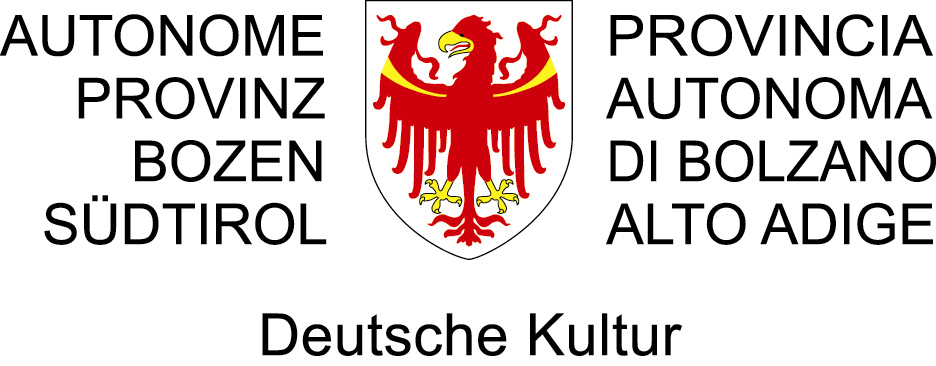 